COMPLETEANNUAL TOWN MEETING WARRANT 4, 2015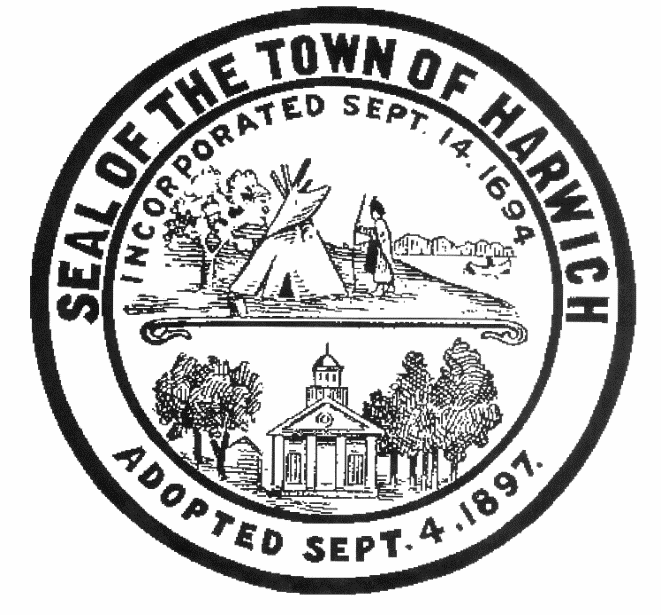 SPECIAL TOWN MEETINGWARRANT 5, 2015withRECOMMENDATIONSTABLE OF CONTENTSANNUAL TOWN MEETINGMay 4, 2015Voting Procedures	4Motion Chart	5Tax Rate Chart	6Municipal Finance Terms	7Proposition 2 ½ Terms	8ARTICLESTown Officers & Committees	9Reports of Town Officers & Committees	9Elected Officials Salaries	9BUDGETSTown Operating Budget	10Monomoy Regional School District Budget	10Cape Cod Regional Technical School District Budget	11Water Department Budget	12SUPPLEMENTAL BUDGETFund Union/Association Contracts	12Fund Salaries and Wages for Non-Union Personnel	12CAPITAL BUDGETAdopt the Capital Plan	12FIRE CAPITAL BUDGETFund New Ambulance	18New Fire Chief Response Vehicle	18New Automatic External Defibrillators	18Repairs to HVAC System at Fire Station One	19Replace Roof At Fire Station One	19GOLF CAPITAL BUDGETPurchase Various Environmental Equipment for the Golf Course	20Reshape and Resurface Golf Tee Areas	20Perform Drainage Work at Golf Course	20HARBOR CAPITAL BUDGETSaquatucket Dock Replacement – Design	20PUBLIC WORKS CAPITAL BUDGETDPW Facility Repair	21Fund Road Maintenance	22Vehicle Replacement at the DPW	22RECREATION CAPITAL BUDGETFund Beach Stairway Replacement Materials	23WATER/WASTEWATER CAPITAL BUDGETCold Brook Attenuation Study	23Comprehensive Wastewater Management Plan 	23Muddy Creek Increase Regulatory Changes	24Purchase Property in East Harwich for Recharge	24Lothrup Avenue Water Tank Replacement Engineering	25Water Department Vehicle Replacement	25COMMUNITY PRESERVATION ARTICLESReserve for Future Appropriation Amounts from FY 2014 Community Preservation Fund Estimated Annual Revenues	25Restoration of the Rogers Group Sculptures	26Restoration of 1858 Map by Henry F. Whalling	26Purchase of Land for Open Space Purposes – Hall Property	27Harwich Affordable Housing Rental Assistance Program	28Fund Administrative Costs of the Community Preservation Committee 	28CHARTER/M.G.L. AMENDMENTSAmend the Town Charter, Section 6-7-2 Library Trustees	28Adopt M.G.L Chapter 59, Section5, Clause 41D – Senior Exemptions	29PRIVATE PETITIONSDefray Costs for Chase and Harwich Port Libraries	29Promote the Town of Harwich	29Harwich Single Use Plastic Bag Prohibition	30MISCELLANEOUS ARTICLESSupplement Annual Allocation of Mass Cultural Council for Local Cultural Council Grants	32Stabilization Fund	32Annual Revolving Fund Authorization	32Approve Easement for Nstar/Verizon at 81 Oak Street – Monomoy High School	33Amend Cemetery Rules and Regulations	34Authorize South Harwich Cemetery Land Transfer	39Amend the Personnel By-Law	41Fund Prior Year’s Unpaid Bills	42CUSTOMARY ARTICLESCompensating Balance Agreement	43Liability Tidal/Non Tidal Rivers	43Herring Fisheries	43SPECIAL TOWN MEETING ARTICLESMay 5, 2015Purchase and Equip Two Digital Public Safety Answering Points	45Fund the Snow and Ice Deficit	46Zoning Amendment – Mixed-Use Development	46Zoning Amendment – Overlay Districts	47Eliminate Hunting in Bells Neck Conservation Area	47Retain the Harwich Middle School Property	48APPENDIX A – Sample Ballot	50APPENDIX B – Budget	54VOTING PROCEDURESI	A quorum, 150 registered voters, must be present in order to conduct business.  The only 	motion in order when no quorum is present is a motion to adjourn.II	A two-thirds majority of the Town Meeting shall be required for inclusion of any Capital 	Outlay, unless it was included in the Capital Outlay Plan adopted at the preceding Town 	Meeting.III	All motions introduced at the Town Meeting shall be in writing when required by the 	Moderator.IV	Voters are limited to two times speaking on any one question; the total time speaking not 	to exceed 10 minutes.V	Only registered voters shall occupy the meeting “floor”.VI	No voter will be allowed to speak until he or she is recognized by the Moderator.VII	Motion requiring more than a simple majority to pass:To reconsider a vote on a motion – ¾ majority (this motion must be made prior to the next adjournment of the meeting).To consider articles in an order other than as appears on the warrant – ¾ majority.To pay unpaid bills –4/5 majority at the Annual Town Meeting, 9/10 majority at a Special Town Meeting.To move the previous question (terminate debate) – ¾ majority.VIII	Quorum cannot be questioned after a motion has been made and seconded.MOTION CHART Section 1-211(Application of Rules is indicated by an X)MUNICIPAL FINANCE TERMSAPPROPRIATION:  An authorization granted by the Town Meeting to make expenditures and to incur obligations for specific purposes.AVAILABLE FUNDS:  Available funds refer to other funds available for appropriation by the Town Meeting, such as Wetland Protection funds, Cemetery Lot sales and Perpetual Care Interest and old article balances returned to revenue.OVERLAY, ALSO CALLED ALLOWANCE FOR ABATEMENTS AND EXEMPTIONS:The overlay is the amount raised by the Assessors in excess of appropriations and other charges for the purpose of creating a fund to cover tax abatements granted and avoiding fractions in the tax rate.  It cannot exceed 5% of the levy.FREE CASH:  Certified each year by the Director of State Bureau of Accounts, this is the portion of the fund balance which is available for appropriation by a Vote of Town Meeting.  It is not cash, but rather is the approximate total of cash and receivables less current liabilities and earmarked reserves.TRANSFER:  The authorization to use an appropriation for a different purpose; in most cases only the Town Meeting may authorize a transfer.RESERVE FUND:  This fund is established by the voters at an Annual Town Meeting only and is composed of an appropriation (not exceeding 5% of the tax levy of the preceding year).  Transfers from the Reserve Fund are within the exclusive control of the Finance Committee, and are for “extraordinary or unforeseen” situations, normally emergencies.STABILIZATION FUND:  This is a special reserve for future expenditures.  The aggregate amount in the fund shall not exceed, at any time, 10% of the valuation in the preceding year.  Money may be voted into the fund by a majority vote at Town Meeting.  Money may be appropriated from the fund only by a two-thirds vote at Town Meeting for any municipal purpose.CHERRY SHEET:  An annual statement received from the State Department of Revenue detailing estimated receipts for the next fiscal year from various State Aid accounts and estimated charges payable by the assessors in setting the tax rate.  Named for the cherry colored paper, which the State traditionally has printed it on.PROPOSITION 2 ½ TERMSChapter 59, Section 21C of the Massachusetts General Laws commonly referred to as Proposition 2 ½ (Prop. 2 ½) or the Tax Limiting Law for Cities and Towns in .LEVY:  The property tax levy is the revenue a Town can raise through real and personal property taxes.  The property tax levy is the largest source of revenue for the Town.LEVY CEILING:  This is the maximum the levy limit can be.  The ceiling equals 2.5% of the Town’s full and fair cash value.LEVY LIMIT:  The Maximum the levy can be in a given year.  The limit is based on the previous year’s levy limit plus certain allowable increases.LEVY LIMIT INCREASE:  The levy limit automatically increases each year by 2.5% of the previous year’s levy limit.NEW GROWTH:  New construction and new parcel subdivision may also increase the Town’s levy limit.OVERRIDE:  A community can permanently increase its levy limit by successfully voting at a referendum to exceed the limits.  A community may take this action as long as it is below the levy ceiling.GENERAL OVERRIDE:  A general override ballot question can be placed on a referendum if a majority of the  vote to do so.  If the ballot question is approved by a majority of the voters, the Town’s levy limit is permanently increased by the amount voted at the referendum.  The levy limit increase may not exceed the Town’s levy ceiling.  Override questions must be presented in dollar terms and specify the purpose.DEBT EXCLUSION:  This override ballot question can be placed on a referendum by a two-thirds vote of the .  If a majority of the voters approve the ballot question the Town’s levy limit is increased only for the amount voted at the referendum for the life of that debt only.  The levy limit increase may exceed the Town’s levy ceiling.CAPITAL OUTLAY EXPENDITURE EXCLUSION:  This override ballot question can be placed on a referendum by a two-thirds vote of the .  If a majority of the voters approve the ballot question the additional amount for the payment of the capital project cost is added to the levy limit or levy ceiling only for the year in which the project is being undertaken.CONTINGENT VOTES:  Chapter 634 of the Acts of 1989 permits a Town Meeting to appropriate funds contingent upon passage of a referendum question (OVERRIDE).  A contingent vote does not automatically result in an override referendum.  An override referendum can only be called by the .  If a referendum is called by the Selectmen it must take place within forty-five days of the Town Meeting vote.COMMONWEALTH OF MASSACHUSETTSTOWN OF HARWICHANNUAL TOWN MEETINGMay 4, 2015BARNSTABLE, ss:To either of the Constables of the Town of Harwich in said county,									Greetings:In the name of the Commonwealth of Massachusetts you are hereby directed to notify and warn the inhabitants of said Town qualified to vote in elections and Town affairs to meet in the Community Center Gymnasium, 100 Oak Street in said Town on May 4, 2015 at 7:00 P.M., then and there to act on the following articles:Hereof fail not to make return of the Warrant with your doing thereon at the time and place of said meetingGiven under our hands this 9th day of March, 2015s/Larry G. Ballantine, Chairs/Peter S. Hughes, Vice Chairs/Edward J. McManus, Clerks/Linda A. Cebulas/Angelo S. LaMantias/David A. RobinsonConstable								 April 16, 2015By virtue of this Warrant I have this day notified and warned the inhabitants of the Town of Harwich, qualified to vote in elections and town affairs, to meet in the Community Center, 100 Oak Street in said Town on Monday, May 4, 2015, at the time and place for the purpose herein named by posting up attested copies thereon in the four (4) Post Office buildings and in the Harwich Community Center, which covers all four precincts, at least fourteen (14) days before the time of said meeting as within directed, and causing an attested copy thereof to be published in the Cape Cod Chronicle published in Barnstable county and having its circulation in the Town of Harwich.								s/ David A. Robinson								        ConstableThe Moderator, Michael D. Ford, Esq. called the meeting to order at  when a quorum of 150 was met, having 440 registered voters were in attendance. Before town business began, , Anita N. Doucette read the Warrant and Return of Warrant. The May 2015 Harwich Annual Town Meeting was held in the Community Center on 100 Oak Street, the Town Meeting began with: ARTICLESTOWN OFFICERS  COMMITTEESARTICLE 1	To choose various Town Officers and Committees.  Customary ArticleFINANCE COMMITTEE RECOMMENDS THIS ARTICLE BE ACCEPTED AND ADOPTED.  VOTE:  YES-7, NO-0MOTION: (Albert (Skip) Patterson, Chair-Finance Committee) I move that this article be accepted and adopted. 							Duly secondedACTION: It was a unanimous vote, so declared.	At this time the Moderator, Michael D. Ford, Esq, made the following appointments:TOWN MODERATOR APPOINTMENTSANNUAL TOWN MEETING – MAY 4, 2015ARTICLE II hereby appoint Robert Doane to a three year term as the Trustee of the Caleb Chase Fund expiring May 2018.I hereby appoint David Riquinha, Building Inspector, as Surveyor of Wood and LumberI reserve the right to make all other appointments at a later time.Dated: May 4, 2015						s/Michael D. Ford, Esq.								    Town ModeratorThe tellers for the first night of Town Meeting were: Joan McCarty, Allin P. Thompson, Larry Brophy, Matt Hart, Mark Ameres, Maryellen Lorefice.REPORTS OF TOWN OFFICERS  COMMITTEESARTICLE 2	To hear reports of all Town Officers and Committees for the year 2014.  Customary ArticleFINANCE COMMITTEE RECOMMENDS THIS ARTICLE BE ACCEPTED AND ADOPTED.  VOTE:  YES-7, NO-0MOTION: (Albert (Skip) Patterson, Chair-Finance Committee) I move that this article be accepted and adopted. 						Duly secondedACTION: It was a unanimous vote, so declared.	ELECTED OFFICIALS SALARIESARTICLE 3  To see if the Town will vote to fix the salaries of the elected officials of the Town for fiscal year commencing July 1, 2015 and ending June 30, 2016 as follows and to act fully thereon.  Estimated cost: $83,218.44	Selectmen (5)	$1,500 (each)	Moderator	$300	Town Clerk	$73,918.44	Water Commissioners (3)	$500 (each) FINANCE COMMITTEE RECOMMENDS THIS ARTICLE BE ACCEPTED AND ADOPTED.  VOTE:  YES-7, NO-0MOTION: (Albert (Skip) Patterson, Chair-Finance Committee) I move th this article be accepted and adopted as follows:                     Selectmen (5) .……………………….	$1,500 each                     Moderator …………………………... 	$ 300                     Town Clerk………………………….. 	$73,919                      Water Commissioners (3)…………… 	$500 each									Duly secondedACTION: It was a unanimous vote, so declared.TOWN OPERATING BUDGETARTICLE 4	To see if the Town will vote to raise and appropriate and/or transfer from available funds such sums of money as may be required to defray Town charges for Fiscal Year 2016.  And further, vote to fund a sufficient sum of money as may be required to provide supplemental budget requests for the below listed departments:and to act fully thereon.  (BUDGET –  APPENDIX B).  Estimated cost: $________.FINANCE COMMITTEE VOTED THAT THIS ARTICLE BE ACCEPTED AND ADOPTED.  FUNDING SOURCES WILL BE MOVED AT TOWN MEETING.  THIS BUDGET IS “BALANCED” AND IS WITHIN THE BOUNDS OF PROP 2 ½, THOUGH IT DOES NOT INCLUDE CERTAIN CAPITAL AND DEBT EXCLUSIONS, WHICH ARE PROP 2 ½ OVERRIDES THAT APPEAR AS WARRANT ARTICLES LATER IN THE MEETING.  IF THESE EXCLUSION ARTICLES ARE APPROVED, THEY WILL ADD TO OUR TAXES ABOVE THE PROP 2 1/2 LIMITATION.  SOME FINCOM MEMBERS HAD DIFFERENCES OF OPINION ABOUT CERTAIN ITEMS THAT WERE INCLUDED OR EXCLUDED FROM THE BUDGET, BUT FINCOM BELIEVES IT IS IN THE BEST INTEREST OF THE TOWN TO PASS THE OVERALL BUDGET.   VOTE: YES-5, NO -1. MOTION: (Albert (Skip) Patterson, Chair-Finance Committee)  I move that this article be accepted and adopted as printed in the warrant Appendix B under column titled Town Meeting Budget FY 2016 and to adjust the following lines: Line 41 Police Exps - Reduce $ 26,340 Fingerprint machine received grant, Line 37 CVEC Exp – Increase $ 33,437, Line 91 Harbormaster S&W – Increase $ 24,209 Deputy Harbormaster to full-time, Line 92 Harbormaster Exps – Decrease $ 9,000 reduction of credit card fees and Line 106a Health Ins - Increase $ 7,659 related to Dept  Harbormaster full-time and the sum of $ 31,807,542 be appropriated for this purpose. That to raise this appropriation, the sum of $ 29,953,516 be raised and appropriated, and that $625,931 be raised and appropriated in the General Fund operating budget and allocated to the Water Enterprise Fund for funding, and that $ 662,275 be transferred from the Community Preservation Fund, undesignated fund balance to pay for current Land Bank debt service, and that $ 239,107 be transferred from the Cable Fund, and that $ 146,883 be transferred from the Betterment Funds, and that $100,000 be transferred from Overlay Surplus, and that  $13,991 be transferred from the FEMA Fund and $65,839 be transferred Harbor Capital Fund. Further to transfer from the adopted budget $100,000 out of Line 106 Group Health Insurance into the Other Post Employment Benefits Trust Fund created under Article 46 of the 2013 ATM.								Duly secondedACTION: Motion carriedMONOMOY REGIONAL SCHOOL DISTRICT BUDGETARTICLE 5	To see if the Town will vote to raise and appropriate and/or transfer from available funds such sums of money as may be required to pay for the Monomoy Regional School District Assessment for Fiscal Year 2016.  The appropriation authorized by this vote shall not take effect until the Town votes to exempt from the limitation on total taxes imposed by G.L. c.59, §21C (Proposition 2 ½) the amount required to pay for the general override authorized by this vote, and to act fully thereon.  By request of the Monomoy Regional School Committee and Superintendent.  Estimated cost: $22,861,667.THE FINANCE COMMITTEE RECOMMENDS THIS ARTICLE BE ACCEPTED AND ADOPTED TO FUND THE ANNUAL OPERATION OF THE MONOMOY REGIONAL SCHOOL DISTRICT FOR FY 16, AND THAT $22,861,667 BE RAISED FOR THIS PURPOSE AND FURTHER OF THAT TOTAL $184,125, WHICH IS EQUAL TO THE CAPITAL NEEDS OF THE DISTRICT, BE PLACED ON THE BALLOT AND SUBJECT TO A PROPOSITION 2 ½ CAPITAL EXCLUSION VOTE.  VOTE: YES-3, NO-2. MOTION: (Albert (Skip) Patterson, Chair-Finance Committee)  I move that this article be accepted and adopted and the town raise and appropriate $ 22, 843,944 with said sum of $184,125 to be contingent upon the passage of a Capital Exclusion vote for capital Items pay to the Monomoy Regional School District Budget for fiscal year 2016.									Duly secondedACTION: The motion carried.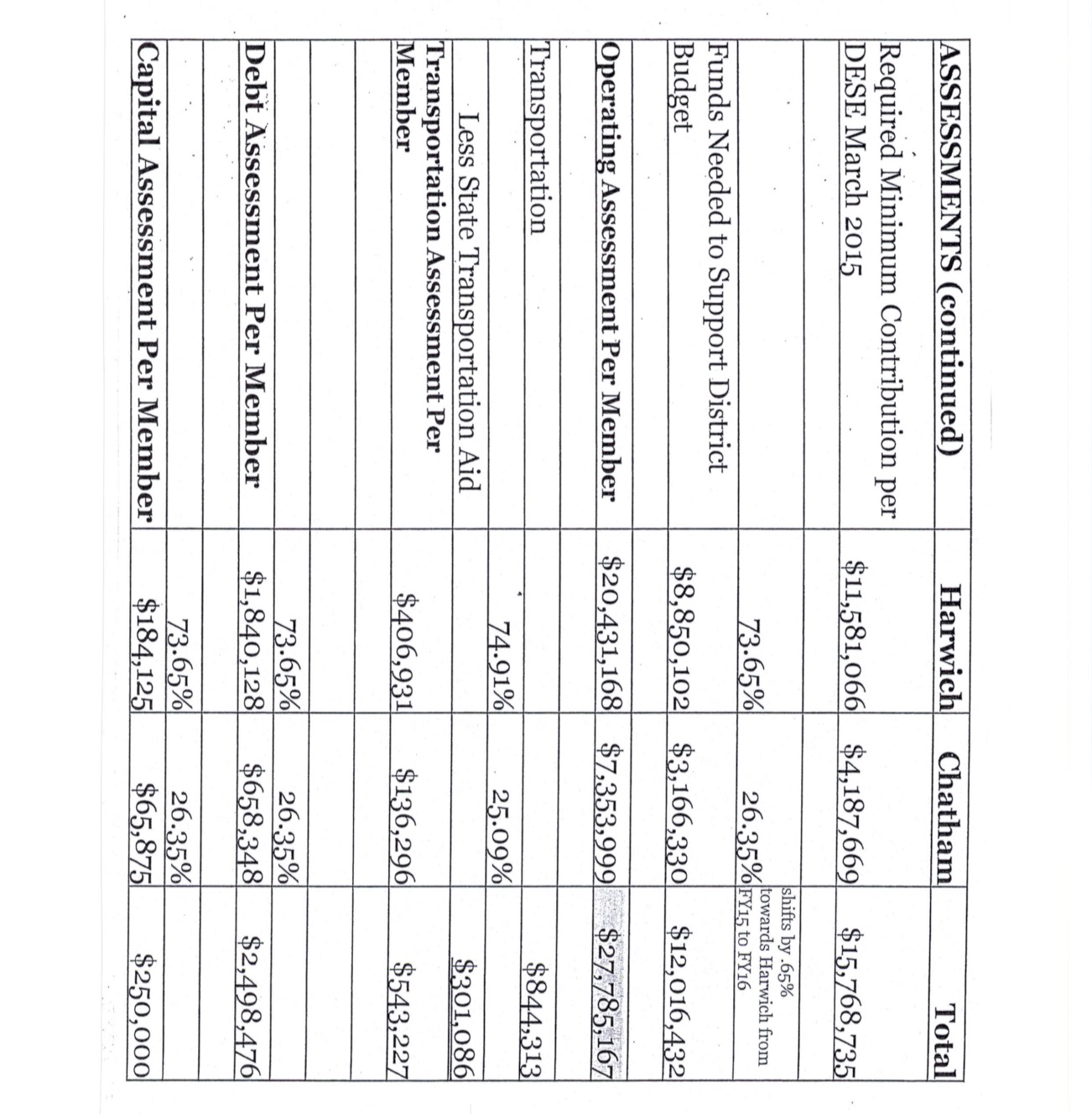 CAPE  REGIONAL TECHNICAL SCHOOL DISTRICT BUDGETARTICLE 6	To see if the Town will vote to raise and appropriate and/or transfer from available funds a sufficient sum of money as may be required to pay for the Cape Cod Regional Technical High School District Assessment for Fiscal Year 2016, and to act fully thereon.  By request of the Cape Cod Regional Technical High School District.  Estimated Cost: $1,330,607.Explanation: The Cape Cod Regional Technical High School District’s proposed Fiscal Year 2016 budget is $14,532,300 which represents a 4.49 % increase over the Fiscal Year 2015 budget.  Unique to this year, the district is asking for $250,000 (Harwich portion is approximately (11.3 %) or $28,250) to transfer into their Stabilization Fund for an MSBA project and this request is increasing their request by 1.8 %.  The operating budget is increasing by 2.67 %.  Enrollment has remained 73 students which is the same as FY15.  The assessment to the Town to support the Fiscal 2016 Cape Cod Regional Technical High School District’s budget would be $1,330,607 which represents a 6.6 % increase from the Fiscal 2015 assessment.THE FINANCE COMMITTEE RECOMMENDS THIS ARTICLE BE ACCEPTED AND ADOPTED AND THAT $133,607 BE RAISED AND APPROPRIATED.  VOTE: YES-7, NO-0MOTION: (Albert (Skip) Patterson)  I move that this article be accepted and adopted and the town raise and appropriate the sum of $1,330,607 to pay its assessed share of the Cape Cod Technical Regional School District Budget for fiscal year 2016.	                                                                              Duly secondedACTION: It was a unanimous vote, so declared.WATER BUDGETARTICLE 7	To see if the Town will vote to raise and appropriate and/or transfer from available funds such sums of money as may be required to defray Water Department Operating Budget for Fiscal Year 2016, and to act fully thereon.  By request of the Water Commissioners and Superintendent.  Estimated cost: $____________FINANCE COMMITTEE RECOMMENDS THIS ARTICLE BE ACCEPTED AND ADOPTED AND THAT $3,813,178 BE TRANSFERRED FROM WATER RATE COLLECTIONS TO BE USED TO FUND THE ANNUAL OPERATION OF THE WATER DEPARTMENT.  VOTE:  YES-6, NO-0.MOTION; (Albert (Skip) Patterson, Chair-Finance Committee) I move th this article be accepted and adopted and the sum of $3,250,450 be raised and appropried from Water Department Receipts to opere the Wer Enterprise Fund for this purpose:Salaries                         1,081,733             Expenses                      1,149,661Debt                             1,019,056Indirect Costs                 625,931Total                            3,876,381								Duly secondedACTION: It was a unanimous vote, so declared.FUND UNION/ASSOCIATION CONTRACTSARTICLE 8	To see if the Town will vote to raise and appropriate and/or transfer from available funds a sufficient sum of money to fund the cost items of Union/Association Contracts for Fiscal Year 2016 and to act fully thereon.  By request of the Board of Selectmen.  Estimated cost:   $________.FINANCE COMMITTEE RECOMMENDS THIS ARTICLE BE INDEFINITELY POSTPONED AS MONIES NEEDED TO FUND THIS ARTICLE HAVE BEEN PLACED IN THE BUDGET BY THE TOWN ADMINISTRATOR.  VOTE:  YES-7, NO-0.MOTION: (Albert (Skip) Patterson, Chairman-Finance Committee) I move that this article be indefinitely postponed.					Duly secondedACTION: This article was indefinitely postponedFUND SALARIES AND WAGES FOR NON-UNION PERSONNELARTICLE 9	To see if the Town will vote to raise and appropriate and/or transfer from available funds a sufficient sum of money to fund salary and wage increases for Fiscal Year 2016 for all full and permanent part-time employees, and to act fully thereon.  By request of the Board of Selectmen.  Estimated cost: $ ________.THE FINANCE COMMITTEE RECOMMENDS THIS ARTICLE BE INDEFINITELY POSTPONED AS MONIES NEEDED TO FUND THIS ARTICLE HAVE BEEN PLACED IN THE BUDGET BY THE TOWN ADMINISTRATOR.  VOTE:  YES-7, NO-0.MOTION: (Albert (Skip) Patterson, Chairman-Finance Committee) I move that this article be indefinitely postponed.					Duly secondedACTION: This article was indefinitely postponedADOPT THE CAPITAL  ARTICLE 10  To see if the Town will vote to adopt the Capital Plan for the ensuing seven year period as adopted last year by the Town Meeting with new fiscal year 2022 as proposed by the Board of Selectmen and set forth below or as amended by vote of the Town Meeting, and to act fully thereon.  By request of the Board of Selectmen.  THE FINANCE COMMITTEE RECOMMENDS THIS ARTICLE BE ACCEPTED AND ADOPTED.  VOTE: YES-7, NO-0MOTION: (Albert (Skip) Patterson, Chairman-Finance Committee) I move that this article be accepted and adopted.					Duly secondedACTION: It was a unanimous vote, so declared..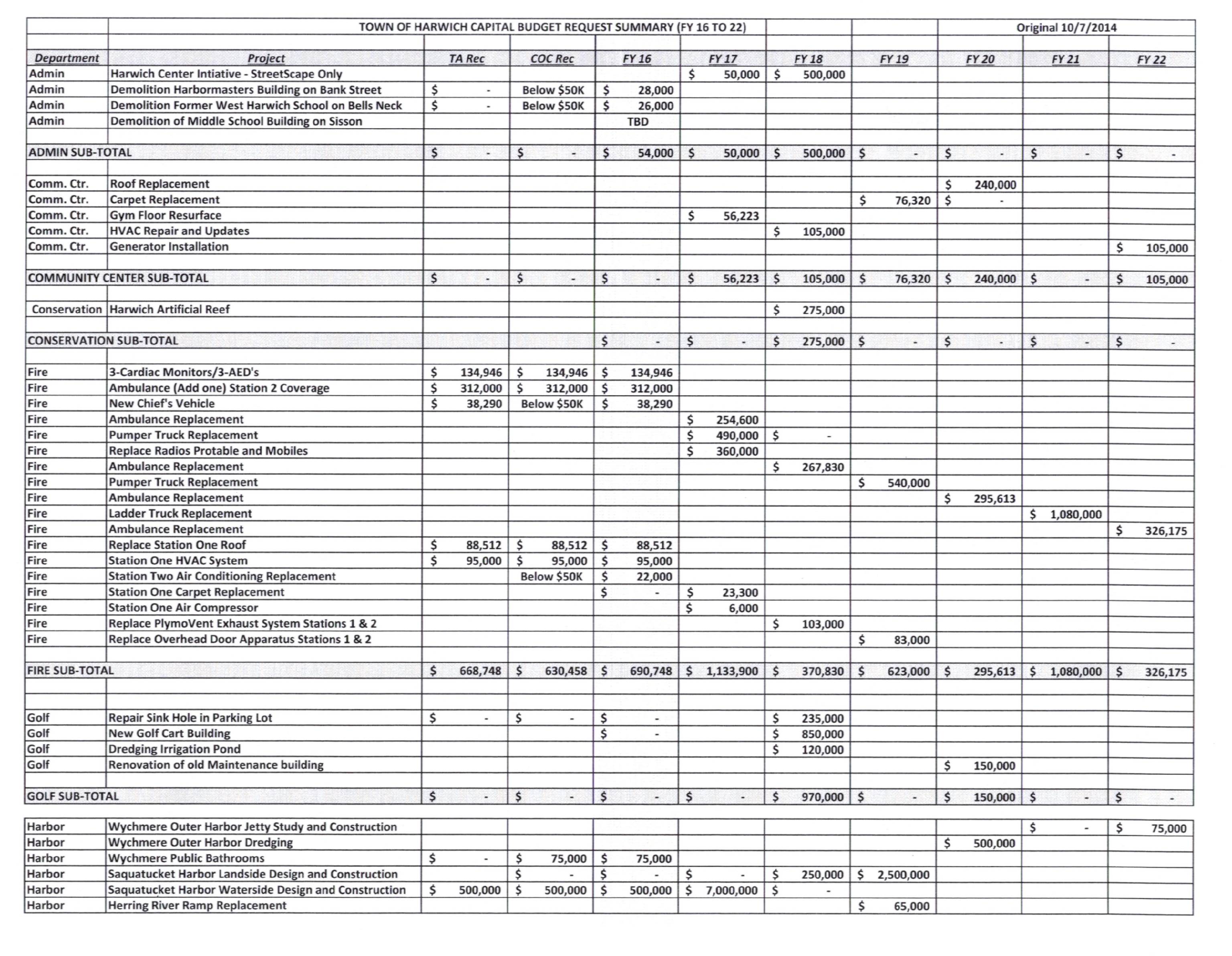 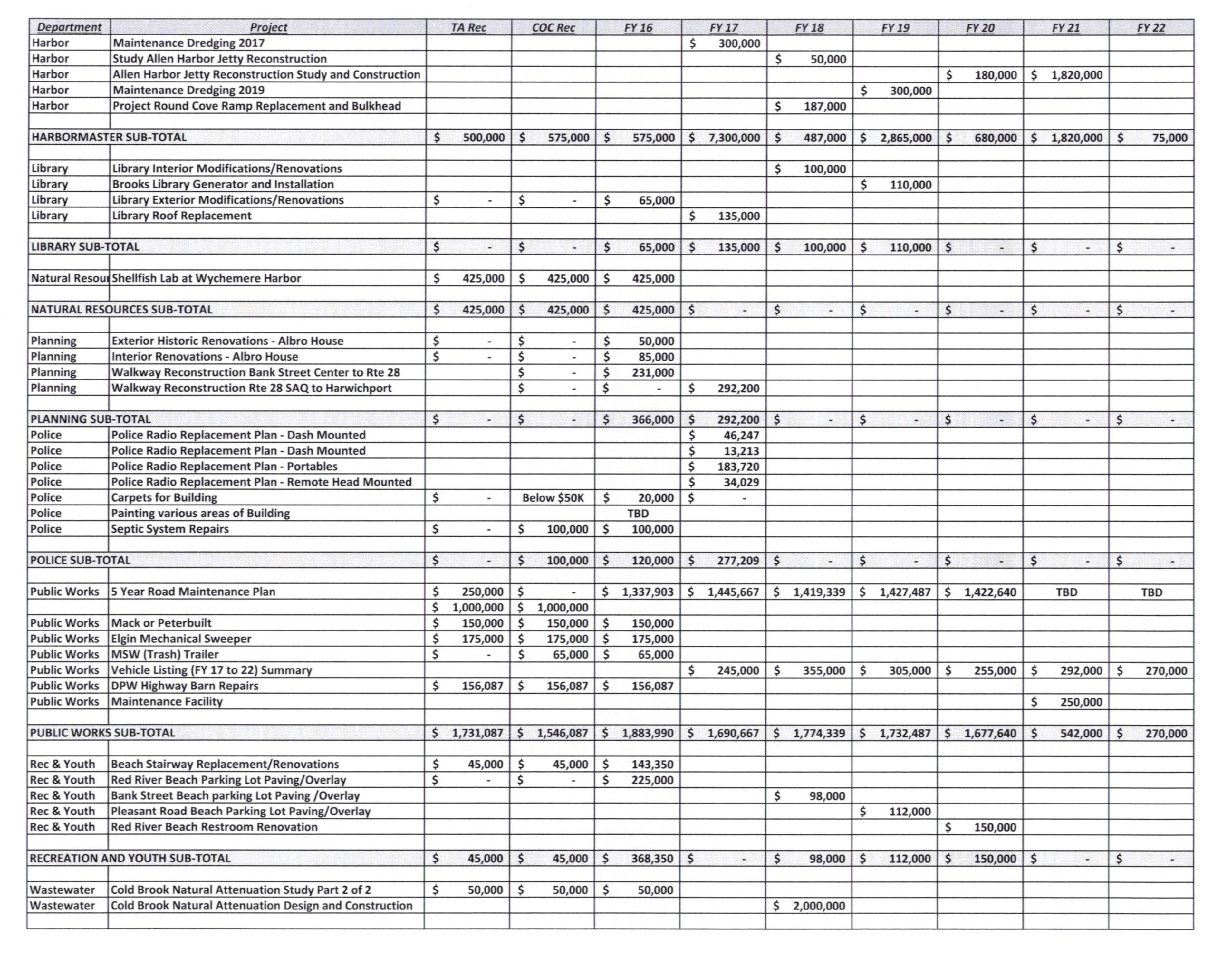 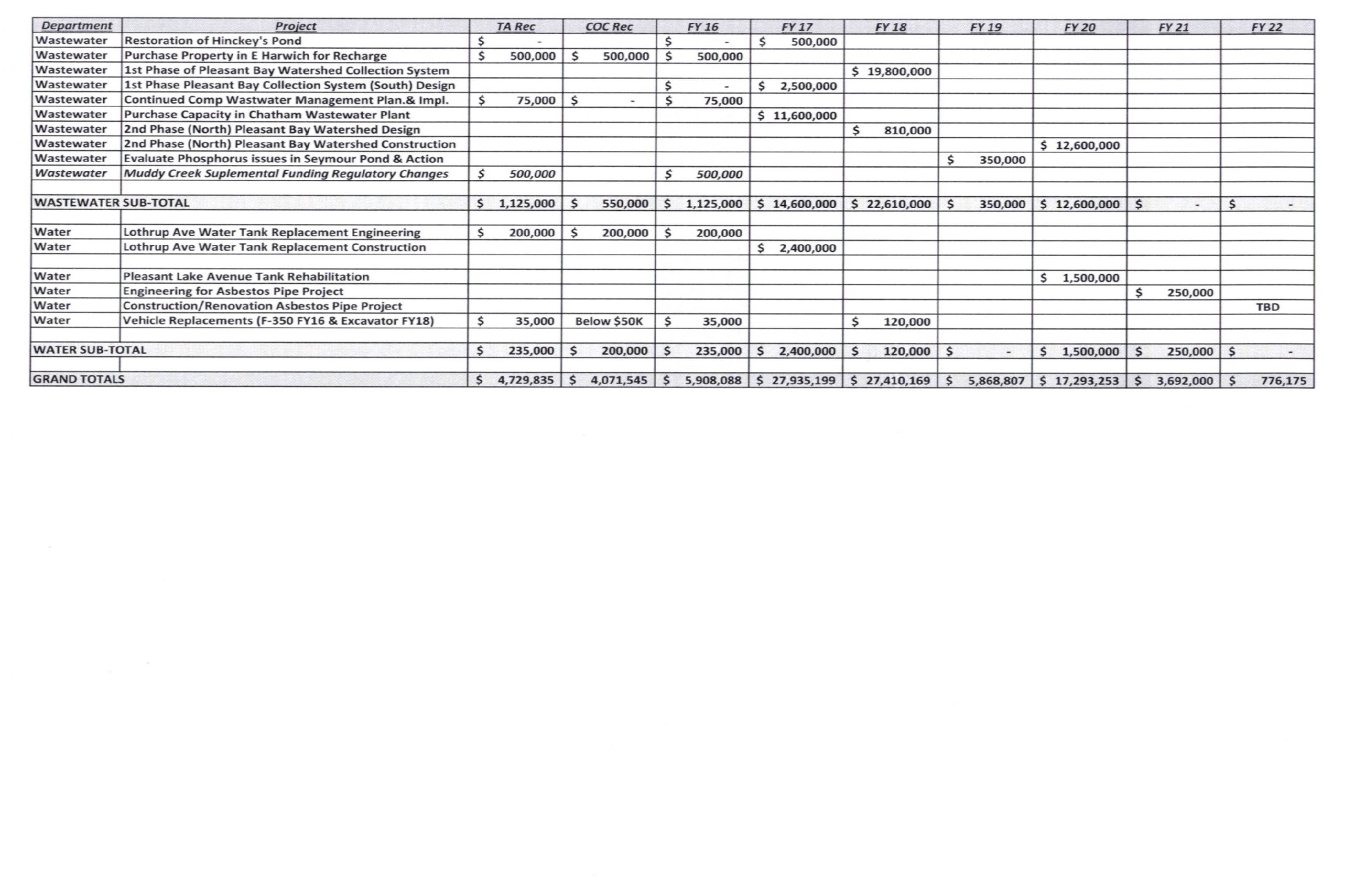 FUND NEW AMBULANCEARTICLE 11	To see if the Town will vote to raise and appropriate, transfer from available funds or borrow a sufficient sum of money to purchase or lease one new ambulance and necessary equipment for the Fire Department. This will provide for an additional ambulance at Station Two in East Harwich. The appropriation authorized by this vote shall not take effect until the Town votes to exempt from the limitation on total taxes imposed by G.L. c.59, §21C (Proposition 2 ½) the amount required to pay for the capital outlay expenditure authorized by this vote, and to act fully thereon By request of the Fire Chief. Estimated cost: $312,000.FINANCE COMMITTEE RECOMMENDS THIS ARTICLE BE ACCEPTED AND ADOPTED WITH THE AMOUNT OF $357,000 FROM CAPITAL EXCLUSION.  THIS EXPENDITURE WILL PROVIDE FOR AN AMBULANCE TO BE ASSIGNED TO STATION TWO IN EAST HARWICH AND ALLOW FOR BETTER RESPONSE TIME FOR SERVICES GIVEN THE MATERIAL INCREASE IN RUNS GENERATED BY THE FONTAINE MEDICAL CENTER.  THE APPROPRIATION AUTHORIZED BY THIS VOTE SHALL NOT TAKE EFFECT UNTIL THE TOWN VOTES TO EXEMPT FROM THE LIMITATION ON TOTAL TAXES IMPOSED BY G.L. C.59, §21C PROPOSITION 2 ½).   VOTE: YES-5, NO-1MOTION: (Albert (Skip) Patterson, Chairman-Finance Committee)  I move that this article be accepted and adopted to purchase and equip one new Ambulance for the Fire Department and the sum of $357,000 be raised and appropriated for this purpose; however, that the appropriation authorized by this vote shall not take effect until the Town votes to exempt from the limitation on total taxes imposed by G.L. c.59, §21C (Proposition 2 ½) the amount required to pay for the Capital Exclusion authorized by this vote in Fiscal Year 2016.										Duly secondedACTION: It was so voted.FUND NEW FIRE CHIEF RESPONSE VEHICLEARTICLE 12 	To see if the Town will vote to raise and appropriate, transfer from available funds or borrow a sufficient sum of money to purchase one new Fire Chief response vehicle.  The appropriation authorized by this vote shall not take effect until the Town votes to exempt from the limitation on total taxes imposed by G.L. c.59, §21C (Proposition 2 ½) the amount required to pay for the capital outlay expenditure authorized by this vote, and to act fully thereon  By request of the Fire Chief.  Estimated cost: $38,290. FINANCE COMMITTEE VOTED THIS ARTICLE BE ACCEPTED AND ADOPTED WITH THE AMOUNT OF $38,290 FROM CAPITAL EXCLUSION.   THIS EXPENDITURE WILL PROVIDE FOR A CONTINUATION OF THE FIRE DEPARTMENT FLEET ROTATION PROGRAM.  THE APPROPRIATION AUTHORIZED BY THIS VOTE SHALL NOT TAKE EFFECT UNTIL THE TOWN VOTES TO EXEMPT FROM THE LIMITATION ON TOTAL TAXES IMPOSED BY (G.L. C.59, §21C PROPOSITION 2 ½).  VOTE: YES-6, NO-0MOTION: (Albert (Skip) Patterson, Chairman-Finance Committee)  I move that this article be accepted and adopted to purchase and equip one new Chief’s Response Vehicle for the Fire Department and the sum of $38,290 be raised and appropriated for this purpose; however, that the appropriation authorized by this vote shall not take effect until the Town votes to exempt from the limitation on total taxes imposed by G.L. c.59, §21C (Proposition 2 ½) the amount required to pay for the Capital Exclusion authorized by this vote in Fiscal Year 2016.							Duly secondedACTION: It was so voted.FUND NEW AUTOMATIC EXTERNAL DEFIBRILLATORSARTICLE 13	To see if the Town will vote to raise and appropriate, transfer from available funds or borrow a sufficient sum of money to purchase three new cardiac monitors and three new automatic external defibrillators with a five year service contract for the Fire Department and to further authorize trade-in of the current units.  The appropriation authorized by this vote shall not take effect until the Town votes to exempt from the limitation on total taxes imposed by G.L. c.59, §21C (Proposition 2 ½) the amount required to pay for the capital outlay expenditure authorized by this vote, and to act fully thereon. By request of the Fire Chief.  Estimated cost: $134,946FINANCE COMMTTEE VOTED THIS ARTICLE BE ACCEPTED AND ADOPTED WITH THE AMOUNT OF $134,946 FROM CAPITAL EXCLUSION.   THIS EXPENDITURE WILL PROVIDE FOR AN ENTIRE UPDATING OF CRITICAL CARE EQUIPMENT FOR BOTH CARDIAC MONITORS AND EXTERNAL DEFIBRILLATORS THAT THE DEPARTMENT USES ON A DAILY BASIS.  THE APPROPRIATION AUTHORIZED BY THIS VOTE SHALL NOT TAKE EFFECT UNTIL THE TOWN VOTES TO EXEMPT FROM THE LIMITATION ON TOTAL TAXES IMPOSED BY (G.L. C59, §21C PROPOSITION 2 ½).    VOTE: YES-6, NO-0MOTION: (Albert (Skip) Patterson, Chairman-Finance Committee) I move that this article be accepted and adopted to purchase three new cardiac monitors and three new automatic external defibrillators with a five year service contract for the Fire Department and to further authorize trade-in of the current units and the sum of $134,946 be raised and appropriated for this purpose; however, that the appropriation authorized by this vote shall not take effect until the Town votes to exempt from the limitation on total taxes imposed by G.L. c.59, §21C (Proposition 2 ½) the amount required to pay for the Capital Exclusion authorized by this vote in Fiscal Year 2016.					Duly secondedACTION: It was so voted.REPAIRS TO HVAC SYSTEM AT FIRE STATION ONEARTICLE 14	To see if the Town will vote to raise and appropriate, transfer from available funds or borrow a sufficient sum of money to fund the repairs to the heating/air-conditioning system at Fire Station One on Sisson Road in Harwich Center and to act fully thereon. By request of the Fire Chief and the Facilities Maintenance Manager.  Estimated cost: $95,000.FINANCE COMMITTEE VOTED THIS ARTICLE BE ACCEPTED AND ADOPTED WITH $95,000 FROM AVAVAILABLE FUNDS.  THE HEATING AND AIR CONDITIONING SYSTEM AT THE HEADQUARTERS FIRE STATION ON SISSON ROAD IS OVER TWENTY YEARS OLD AND IS IN NEED OF UPDATING WITH A REPLACEMENT UNIT.  A NEW SYSTEM WILL BE MORE EFFICIENT AND USE LESS ELECTRICITY.  VOTE: YES 6, NO-0MOTION: (Albert (Skip) Patterson, Chairman-Finance Committee) I move that this article be accepted and adopted to make the repairs to the heating/air-conditioning system at Fire Station One on Sisson Road in Harwich Center and that $95,000 be transferred from Free Cash for this purpose.						Duly secondedACTION: It was a unanimous vote, so declared.REPLACE ROOF AT FIRE STATION ONEARTICLE 15	To see if the Town will vote to raise and appropriate, transfer from available funds or borrow a sufficient sum of money to replace the roof on Fire Station One on Sisson Road in Harwich Center, and to act fully thereon. By request of the Fire Chief and the Facilities Maintenance Manager.  Estimated cost: $88,512 FINANCE COMMITTEE VOTED THIS ARTICLE BE ACCEPTED AND ADOPTED WITH $88,512 FROM AVAILABLE FUNDS.   THE FIRE DEPARTMENT BUILDING ON SISSON ROAD, WAS ORIGINALLY CONSTRUCTED OVER 20 YEARS AGO.  THE ROOF HAS BEEN INSPECTED BY THE FACILITIES MAINTENANCE MANAGER AND DEEMED IN NEED OF REPLACEMENT DUE TO THE AGE AND PRESENT CONDITION OF THE ROOF.  VOTE: YES-6, NO-0MOTION: (Albert (Skip) Patterson, Chairman-Finance Committee) I move that this article be accepted and adopted and that $88,512 be transferred from Free Cash for this purpose.								Duly secondedACTION: It was a unanimous vote, so declared.PURCHASE VARIOUS ENVIRONMENTAL EQUIPMENT FOR THE IRRIGATION POND AT CRANBERRY VALLEY GOLF COURSEARTICLE 16	To see if the Town will vote to transfer the sum of $49,000 from the Golf Improvement Fund to purchase a solar circulator for the irrigation pond at Cranberry Valley Golf Course, and to act fully thereon.  By request of the Director of Golf.  Estimated cost: $49,000.Explanation: The golf course has an irrigation pond that has been experiencing large algae plumes. The professional staff at the course is researching technologies available to reduce the large algae plumes which cause issues with the irrigation system. At this time the Town is exploring, several options. We are confident to find a solution within the existing budget presented.FINANCE COMMITTEE RECOMMENDS THIS ARTICLE BE ACCEPTED AND ADOPTED AND THAT $49,000 BE FUNDED FROM THE GOLF IMPROVEMENT FUND. VOTE:  YES-7, NO-0.MOTION: (Albert (Skip) Patterson, Chairman-Finance Committee) I move that this article be accepted and adopted to purchase various environmental equipment for the irrigation pond at Cranberry Valley Golf Course and that the Town transfer $49,000 from Golf Capital Improvements Receipts Reserve Fund. 			Duly secondedACTION: It was a unanimous vote, so declared.RESHAPE AND RESURFACE THE 10TH AND 14TH HOLE COMBINED BACK TEE AREA AT CRANBERRY VALLEY GOLF COURSEARTICLE 17	To see if the Town will vote to transfer the sum of $30,000 from the Golf Improvement Fund to reshape and resurface the 10th and 14th hole combined back tee area, and to act fully thereon.  By request of the Director of Golf.  Estimated cost: $30,000.FINANCE COMMITTEE RECOMMENDS THIS ARTICLE BE ACCEPTED AND ADOPTED AND THAT $30,000 BE FUNDED FROM THE GOLF IMPROVEMENT FUND. VOTE:  YES-7, NO-0.MOTION: (Albert (Skip) Patterson, Chairman-Finance Committee) I move that this article be accepted and adopted to reshape and resurface the 10th and 14th hole combined back tee area at Cranberry Valley Golf Course and that the Town transfer $30,000 from Golf Capital Improvements Receipts Reserve Fund.			Duly secondedACTION: It was a unanimous vote, so declared.DRAINAGE REPAIR ON HOLES 10 AND HOLE 13ARTICLE 18	To see if the Town will vote to transfer the sum of $31,000 from the Golf Improvement Fund to perform drainage work on holes 10 and 13 to prevent water damage at both locations, and to act fully thereon.  By request of the Director of Golf.  Estimated cost: $31,000.FINANCE COMMITTEE RECOMMENDS THIS ARTICLE BE ACCEPTED AND ADOPTED AND THAT $31,000 BE FUNDED FROM THE GOLF IMPROVEMENT FUND. VOTE:  YES-7, NO-0.MOTION: (Albert (Skip) Patterson, Chairman-Finance Committee) I move that this article be accepted and adopted to perform drainage work on holes 10 and 13 to prevent water damage at both locations at Cranberry Valley Golf Course and that the Town transfer $31,000 from Golf Capital Improvements Receipts Reserve Fund.    Duly secondedACTION: It was a unanimous vote, so declared.REPLACEMENT OF SAQUATUCKET HARBOR DOCK – ENGINEERING DESIGNARTICLE 19	To see if the Town will vote to raise and appropriate, transfer from available funds transferred from a dedicated fee account, or borrow a sufficient sum of money to fund the engineering design and associated permitting to replace the Saquatucket Municipal Marina docks, piles and services to include a handicap accessible ramp system that brings the marina in compliance with the Americans with Disabilities Act (ADA), dredge required areas. The appropriation authorized by this vote shall not take effect until the Town votes to exempt from the limitation on total taxes imposed by M.G.L. c.59 § 21c (Proposition 2 ½) the amounts required to pay the principal of and the interest on any borrowing authorized under this article, and to act fully thereon.  By request of the Harbormaster, Estimated cost: $500,000.Explanation:  Engineering design and permitting is the first step required towards the much needed replacement of the docks at Saquatucket Municipal Marina.  The docks are unstable and present a safety concern for the public; wood decking and framing is worn and splintered, much of the connecting hardware is bent and the flotation is deteriorated.  The fire standpipe and bubbler systems are antiquated and ineffective.  With three passenger vessels over 40 feet in length operation out of the harbor, there is a real need (and requirement once renovations are made) to provide handicap accessibility.  Saquatucket Harbor is a major attraction within the coastal Town of Harwich and as such generates a significant amount of revenue for the Town.  FINANCE COMMITTEE RECOMMENDS THIS ARTICLE BE ACCEPTED  ADOPTED WITH AN AMOUNT OF $500,000 FROM CAPITAL EXCLUSION.   THIS EXPENDITURE WILL ALLOW ENGINEERING AND DESIGN TO PROCEED WITH THE POSSIBLE BUILDING OF THE REPLACEMENT DOCKS TO BE FUNDED NEXT YEAR.  THE APPROPRIATION AUTHORIZED BY THIS VOTE SHALL NOT TAKE EFFECT UNTIL THE TOWN VOTES TO EXEMPT FROM THE LIMITATION ON TOTAL TAXES IMPOSED BY (G.L. C59, S21C PROPOSITION 2 ½).   VOTE: YES-6, NO-0.MOTION: (Albert (Skip) Patterson, Chairman-Finance Committee)I move that the Town appropriate the sum of $500,000 to fund the engineering design and associated permitting to replace the Saquatucket Municipal Marina docks, piles and services to include a handicap accessible ramp system, dredge required areas, including the payment of all costs incidental  or related thereto; that to meet this appropriation the Treasurer, with the approval of the Board of Selectmen, is authorized to borrow $500,000 and to issue bonds and notes therefore pursuant to General Laws chapter 44, sections 7 or 8, or any other enabling authority; and that the Board of Selectmen is authorized to expend all funds available for the project and to take any other action necessary or convenient to carry out the project; provided, however, that the appropriation and borrowing authorized by this vote shall not take effect until the Town votes to exempt from the limitation on total taxes imposed by G.L. c.59, §21C (Proposition 2 ½ ) amounts required to pay the principal of and interest on the borrowing authorized by this vote. 			Duly secondedACTION: The article required a 2/3 majority vote to pass, it was ruled to have received the necessary 2/3 to pass.DPW FACILITY REPAIRSARTICLE 20	To see if the Town will vote to raise and appropriate and/or transfer from available funds a sufficient sum of money to purchase, equip, and install the following items and to act fully thereon.  By request of the DPW Director.  Estimated cost: $156,087Replace Steel Siding & Gutters	$ 95,400Reconstruct Trench Drain System	$ 27,681DPW Boiler Replacement		$ 26,105Air Compressor Replacement		$   6,901FINANCE COMMITTEE RECOMMENDS THIS ARTICLE BE ACCEPTED  ADOPTED AND AN AMOUNT OF $156,087 BE RAISED AND APPROPRIATED FOR THIS PURPOSE.  THE FACILITY IS AGING AND NEEDS REPAIR TO ASSURE ITS CONTINUED VIABILITY.  VOTE:  YES-6, NO-0.MOTION: (Albert (Skip) Patterson, Chairman-Finance Committee)I move that this article be accepted and adopted to make the following repairs to the DPW Facility: Replace Steel Siding & Gutters, Reconstruct Trench Drain System, Boiler and Air Compressor Replacement and that the sum of $156,087 be transferred from Free Cash for this purpose.										Duly secondedACTION: It was a unanimous vote, so declared.ROAD MAINTENANCEARTICLE 21	To see if the Town will vote to raise and appropriate, borrow and/or transfer from available funds in accordance with Ch.44 of the M.G.L., or any other authorizing authority, the sum of $250,000 to fund the Road Maintenance Program as requested in the Capital Plan for FY16.  The appropriation authorized by this vote shall not take effect until the Town votes to exempt from the limitation on total taxes imposed by M.G.L. c.59 § 21c (Proposition 2 ½) the amounts required to pay the principal of and the interest on any borrowing authorized under this article, and to act fully thereon. By request of the DPW Director.  Estimated cost: $250,000.FINANCE COMMITTEE RECOMMENDS THIS ARTICLE BE ACCEPTED AND ADOPTED WITH THE AMOUNT OF $250,000 FROM DEBT EXCLUSION.  THIS EXPENDITURE WILL PROVIDE SUFFICIENT FUNDS FOR THE DPW TO CONTINUE MAINTAINING TOWN ROADS AS REQUIRED BY TOWN RESIDENTS.  THE APPROPRIATION AUTHORIZED BY THIS VOTE SHALL NOT TAKE EFFECT UNTIL THE TOWN VOTES TO EXEMPT FROM THE LIMITATION ON TOTAL TAXES IMPOSED BY G.L. C.59, §21C PROPOSITION 2 ½).   VOTE: YES-6, NO-0MOTION: (Albert (Skip) Patterson, Chairman-Finance Committee)I move that the Town appropriate the sum of $250,000 to fund the Road Maintenance Program for Fiscal Year 2016, including the payment of all costs incidental or related thereto; that to meet this appropriation the Treasurer, with the approval of the Board of Selectmen, is authorized to borrow $250,000 and to issue bonds and notes therefore pursuant to General Laws chapter 44, sections 7 or 8, or any other enabling authority; and that the Board of Selectmen is authorized to expend all funds available for the project and to take any other action necessary or convenient to carry out the project; provided, however, that the appropriation and borrowing authorized by this vote shall not take effect until the Town votes to exempt from the limitation on total taxes imposed by G.L. c.59, §21C (Proposition 2 ½ ) amounts required to pay the principal of and interest on the borrowing authorized by this vote.											Duly secondedACTION: This article required a 2/3 majority vote to pass, it was ruled to have received the necessary 2/3 to pass.DPW VEHICLE REPLACEMENTARTICLE 22	To see if the Town will vote to raise and appropriate, borrow and/or transfer from available funds a sufficient sum of money to purchase and equip the following vehicles:Elgin Mechanical Street Sweeper (Highway)		$190,000Peterbilt or Mack Road Tractor (Disposal)		$150,000and to further authorize the trade-in or sale of the following old vehicles toward the purchase price, where the Board of Selectmen find that the vehicles cannot beutilized elsewhere in Town:2003 Elgin Pelican Mechanical Street Sweeper1977 R Model Mack Road Tractorand to act fully thereon.  By request of the DPW Director.  Estimated cost: $340,000FINANCE COMMITTEE VOTED THIS ARTICLE BE ACCEPTED AND ADOPTED WITH $340,000 FROM AVAILABLE FUNDS.  TO REPLACE A STREET SWEEPER FOR OUR MANY ROADWAYS THROUGHOUT THE TOWN AND ROAD TRACTOR FOR USE BY THE DISPOSAL SECTION.  VOTE: YES-6, NO-0.MOTION: (Albert (Skip) Patterson, Chairman-Finance Committee)I move that this article be accepted and adopted as printed and the sum of $340,000 to be transferred from Free Cash for this purpose; Elgin Mechanical Street Sweeper (Highway)		$190,000Peterbilt or Mack Road Tractor (Disposal)		$150,000and to further authorize the trade-in or sale of the following old vehicles toward the purchase price, where the Board of Selectmen find that the vehicles cannot beutilized elsewhere in Town:2003 Elgin Pelican Mechanical Street Sweeper1977 R Model Mack Road Tractor																Duly seconded ACTION: It was a unanimous vote, so declared.FUND BEACH STAIRWAY REPLACEMENT MATERIALSARTICLE 23	To see if the Town will vote to raise and appropriate, borrow and/or transfer a sufficient sum of money to purchase all materials to replace beach stairs at the following beaches for safety purposes, and to act fully thereon.  By request of the Recreation and Youth Commission.  Estimated Cost: $35,000.00. Explanation:	The beaches that need repairs to the stairs are: Grey Neck Beach, Atlantic Avenue Beach, Wah Wah Tay See Beach, Zylpha Road Beach, Ocean Avenue Beach, Wyndemere Bluffs Beach, Sea Street Beach
FINANCE COMMITTEE VOTED THIS ARTICLE BE ACCEPTED AND ADOPTED WITH $35,000 FROM AVAILABLE FUNDS.   THIS WILL ALLOW FOR GREATER PUBLIC SAFETY FOR THE GENERAL PUBLIC.  VOTE:  YES-6, NO-0MOTION: (Albert (Skip) Patterson, Chairman-Finance Committee) I move that this article be accepted and adopted to purchase all materials to replace beach stairs and that the sum of $35,000 be raised and appropriated for this purpose. 		Duly secondedACTION: It was a unanimous vote, so declared.COMPLETE THE COLD BROOK NITROGEN ATTENUATION STUDYARTICLE 24	To see if the Town will vote to raise and appropriate, borrow or transfer from available funds a sufficient sum of money to conduct and complete the Cold Brook Nitrogen Attenuation Study started last year with its goal to reduce the cost of the wastewater program, and to act fully thereon. By the request of Wastewater Implementation Committee estimated Cost: $50,000FINANCE COMMITTEE RECOMMENDS THIS ARTICLE BE ACCEPTED AND ADOPTED AND THAT $50,000 BE RAISED AND APPROPRIATED.  THIS WILL PROVIDE FUNDING TO COMPLETE THE STUDY OF THE NITROGEN MITIGATION (REDUCTION) POTENTIAL OF COLD BROOK AND CONTINUE WITH THE FIRST PHASE OF OUR WASTEWATER PLAN.  FURTHERMORE, THIS PROJECT MAY GREATLY REDUCE TOTAL WASTEWATER COSTS.  THESE FUNDS REPRESENT THE FINAL HALF OF THE MONIES NEEDED FOR THE COLD BROOK STUDY AS CURRENTLY ESTIMATED.  VOTE:  YES-4, NO-2.MOTION: (Albert (Skip) Patterson, Chairman-Finance Committee) I move that this article be accepted and adopted to complete funding the Cold Brook Nitrogen Attenuation Study and that $50,000 be transferred from Free Cash for this purpose.	Duly secondedACTION: It was a unanimous vote, so declared.FINALIZE THE COMPREHENSIVE WASTEWATER MANAGEMENT PLAN REGULATORY REVIEWARTICLE 25	To see if the Town will vote to raise and appropriate, borrow or transfer from available funds a sufficient sum of money to complete the regulatory state review process in the Cape Cod Commission's (CCC) DRI process of the Town’s Comprehensive Wastewater Management Plan (CWMP), and to continue the public outreach effort for the CWMP, and to act fully thereon. By the request of the Wastewater Implementation Committee. Estimated cost. $75,000FINANCE COMMITTEE RECOMMENDS THIS ARTICLE BE ACCEPTED AND ADOPTED AND THAT $75,000 BE RAISED AND APPROPRIATED.  THIS WILL PROVIDE FUNDING TO RESPOND TO REGULATORY COMMENTS/QUESTIONS TO COMPLETE OUR DRAFT CWMP CURRENTLY UNDER REVIEW.  VOTE:  YES-4, NO-2.MOTION: (Albert (Skip) Patterson, Chairman-Finance Committee) I move that this article be accepted and adopted to complete the CWMP Regulatory Review and that $75,000 be transferred from Free Cash for this purpose.			Duly secondedACTION: It was a unanimous vote, so declared.SUPPLEMENTAL CONSTRUCTION OF MUDDY CREEK BRIDGEARTICLE 26 	To see if the Town will vote to raise and appropriate, borrow or transfer from available funds a sufficient sum of money to supplement previous funds and grants to construct the Muddy Creek Bridge, and further authorize the Board of Selectmen to accept any State, Federal or private grant monies available for this purpose, and to act fully thereon. By the request of the Wastewater Implementation Committee. Estimated cost $500,000 Explanation: The Muddy Creek Bridge Project was originally designed to meet the existing state bridge program guidelines. Due to the timing of the project those guidelines changed in the middle of the project requiring more extensive review of our analysis based upon the new FEMA floodplain maps as well as the new complete streets initiative by Mass DOT.  The result of these two significant changes has led to increased costs. Where primarily the majority of the project is being funded by grants these additional costs exceed the grants allocated. Therefore this supplemental budget request is being presented in order to continue the project forward. FINANCE COMMITTEE RECOMMENDS THIS ARTICLE BE ACCEPTED AND ADOPTED.  THIS WILL PROVIDE FUNDING TO COMPLETE THE PORTION OF THE PROJECT THAT IS NOT COVERED BY GRANTS AS EXPLAINED IMMEDIATELY ABOVE.  VOTE:  YES-6, NO-0.MOTION: (Albert (Skip) Patterson, Chairman-Finance Committee) I move that the Town appropriate the sum of $500,000 to be expended under the direction of the Board of Selectmen, for the purpose of paying additional costs of professional services to design, permit, and construction of a Muddy Creek culvert/bridge on Route 28, including the payment of all costs incidental or related thereto; that to meet this appropriation, the Treasurer, with the approval of the Board of Selectmen, is authorized to borrow $500,000 and issue bonds and notes therefor pursuant to M.G.L. c. 44, §7 or 8 , or any other enabling authority; and further that the Board of Selectmen is authorized to take any other action necessary or convenient to carry out the project; however, that the appropriation and borrowing authorized by this vote shall not take effect until the Town votes to exempt from the limitation on total taxes imposed by G.L. c.59, §21C (Proposition 2 ½ ) amounts required to pay the principal of and interest on the borrowing authorized by this vote.											Duly secondedACTION: This motion required a 2/3 majority vote to pass, it was ruled to have received the necessary 2/3 to pass.FUND PURCHASE OF LAND FOR WASTEWATER TREATMENT AND EFFLUENT RECHARGE SITEARTICLE 27	To see if the Town will vote to authorize the Board of Selectmen to acquire by purchase, gift, or take by eminent domain for wastewater treatment and/or effluent recharge the following property -  the 24.60 acre parcel of vacant land shown on Assessors Map 85 parcel B1 owned by the heirs of Judah Eldridge et al.. Together with and subject to all rights and easement of record. And further to raise and appropriate, transfer from available funds, or borrow a sum of money for said acquisition. The appropriation authorized by this full shall not take effect until the Town votes to exempt from the limitation on total taxes imposed by M. G. L. Chapter 59 §21C (Proposition 2 ½) the amounts required to pay the principal of any interest on any borrowing authorized under this article, and to act fully thereon. By the request of the Board of Selectmen. Estimated cost:    Pending	FINANCE COMMITTEE RECOMMENDS THIS ARTICLE BE ACCEPTED AND ADOPTED.  THIS WILL PROVIDE FUNDING TO PURCHASE THE LAND NECESSARY FOR USE AS A SITE FOR WASTEWATER RECHARGE AND/OR TREATMENT AS OUTLINED IN OUR DRAFT COMPREHENSIVE WASTEWATER PLAN.  PROCUREMENT OF A PARCEL FOR THIS PURPOSE IS A CRITICAL PART OF THE STEPS NECESSARY FOR OUR WASTEWATER PLAN.  VOTE:  YES-6, NO-0.MOTION: (Albert (Skip Patterson, Chairman-Finance Committee) I move that the Board of Selectmen be authorized to acquire by purchase, gift, or take by eminent domain for wastewater treatment and/or effluent recharge purposes the following property -  the 24.60 acre parcel of vacant land shown on Assessors Map 85 parcel B1 owned by the heirs of Judah Eldridge et al. together with and subject to all rights and easement of record and further to appropriate,$395,000 for said acquisition, including the payment of all costs incidental or related thereto; that to meet this appropriation the Treasurer, with the approval of the Board of Selectmen, is authorized to borrow $395,000  and to issue bonds and notes therefore pursuant to General Laws chapter 44, section 7, or any other enabling authority; and that the Board of Selectmen is authorized to expend all funds available for the project and to take any other action necessary or convenient to carry out the project; provided however, that the appropriation authorized by this vote shall not take effect until the Town votes to exempt from the limitation on total taxes imposed by M. G. L. Chapter 59 §21C (Proposition 2 ½) the amounts required to pay the principal or any interest on any borrowing authorized under this vote. 					Duly secondedA motion was made and seconded to terminate debate, this vote required a ¾ majority vote to pass, and it was a unanimous vote, so declared.ACTION: This vote required a 2/3 majority vote to pass, a standing count was takenYES 250 NO 18, the vote did receive the necessary 2/3 vote to pass, motion carried.LOTHROP AVENUE WATER TANK REPLACEMENT ENGINEERING REAUTHORIZATION OF ARTICLE 10 OF THE MAY 7, 2013 SPECIAL TOWN MEETING.ARTICLE 28  	To see if the Town will vote to raise and appropriate or transfer from available funds, including the appropriation voted under Article 10 of the 2013 Special Town Meeting, and/or borrow a sufficient sum of money to fund the needed structural repairs and interior and exterior painting of the 1.0 million gallon Lothrop Avenue water storage tank or identify an alternative site for the location of a new water tank, and to act fully thereon. By the request of the Water Commission and Acting Water Superintendent. Estimated cost: $200,000THE FINANCE COMMITTEE RECOMMENDS THIS ARTICLE BE ACCEPTED AND ADOPTED. THE FUNDING OF THIS ARTICLE WILL COME FROM AN OLD ARTICLE THAT WAS PASSED FOR THE SAME PURPOSE AT A PREVIOUS TOWN MEETING.  VOTE:  YES-6, NO-0.MOTION: (Albert (Skip) Patterson, Chair-Finance Committee) I move that this article be accepted and adopted to transfer $200,000 from the appropriation voted under Article 10 of the 2013 Special Town Meeting, and to reauthorize said article to include feasibility and engineering to fund the needed structural repairs and interior and exterior painting of the 1.0 million gallon Lothrop Avenue water storage tank or identify an alternative site for the location of a new water tank.							Duly secondedACTION: It was a unanimous vote, so declared.FUND REPLACEMENT OF WATER DEPARTMENT VEHICLEARTICLE 29	To see if the Town will vote to raise and appropriate, transfer from available funds or borrow a sufficient money to purchase and equip one new Ford F350 for the Water Department and to further authorize trade in, sale or re-purpose of a Water Department vehicle and to act fully thereon. By the request of the Water Commission and Acting Water Superintendent. Estimated cost: $47,000.THE FINANCE COMMITTEE RECOMMENDS THIS ARTICLE BE ACCEPTED AND ADOPTED. THE FINANCE COMMITTEE BELIEVES THIS VEHICLE PURCHASE IS APPROPRIATE AND AN OLDER F250 TRUCK WITH MANY MILES WILL BE TRADED IN SO THE NUMBER OF VEHICLES IN THE FLEET REMAINS THE SAME. THE FUNDS FOR THIS PURCHASE WILL COME FROM WATER RATE COLLECTIONS.  VOTE:  YES-7, NO-0.MOTION: (Albert (Skip) Patterson, Chairman-Finance Committee) I move that this article be accepted and adopted and that $47,000 be raised from Water Retained Earnings for purchase and equip one new Ford F350 for the Water Department and to further authorize trade in, sale or re-purpose of a Water Department vehicle.  	 Duly seconded  ACTION: It was a unanimous vote, so declared.RESERVE FOR FUTURE APPROPRIATION AMOUNTS FROM FY 2015COMMUNITY PRESERVATION FUND ESTIMATED ANNUAL REVENUESARTICLE 30   To see if the Town will vote to reserve for future appropriations amounts from the FY 2015 Community Preservation Act Fund estimated annual revenues as recommended by the Community Preservation Committee as follows: A sum of money for the acquisition, creation and preservation of open space excluding land for recreation; A sum of money for the acquisition, preservation, restoration and rehabilitation of historic resources; A sum of money for the acquisition, creation, preservation and support of community housing; and A sum of money for the Community Preservation Act Fund FY 2015 Undesignated Reserve; and to act fully thereon.  By request of the Community Preservation Committee. FINANCE COMMITTEE RECOMMENDS NO RECOMMENDATION PENDING FURTHER INFORMATION (NRPFI).  FINCOM VOTES NRPFI WHEN, AT THE TIME THE WARRANT IS PRINTED, IT HAD INSUFFICIENT OR INCOMPLETE INFORMATION TO MAKE AN INFORMED RECOMMENDATION.  IT DOES NOT IMPLY A NEGATIVE FINCOM VIEW, ONLY AN INCOMPLETE UNDERSTANDING OF THE ARTICLE SO VOTED.   FINCOM WILL MAKE ITS FINAL RECOMMENDATION AT TOWN MEETING AFTER HAVING RECEIVED FURTHER INFORMATION. VOTE: YES-7, NO-0.MOTION: (Albert (Skip) Patterson, Chairman-Finance Committee) I move that the Town transfer from FY 15 estimated revenue Community Preservation Fund the sum of $157,542 for the Historic Reserve Fund, $157, 542 for the Open Space Reserve Fund and $157, 542 for the Community Housing Reserve Fund.											Duly secondedThe CPC Recommendation: Article 30: Reserve for Future Appropriation Amounts from the FY 2015 Community Preservation Fund Estimate Annual RevenuesCOMMUNITY PRESERVATION COMMITTEE RECOMMENDS THIS ARTICLE BE ACCEPTED AND ADOPTED. VOTE: YES-6, NO-0ACTION: It was a unanimous vote, so declared.RESTORATION OF THE ROGERS GROUPS SCULPTURESARTICLE 31  To see if the Town will vote to appropriate from Community Preservation Act Funds-Historic Reserve, $23,000 to fund an on-site evaluation and assessment, develop a conservation treatment plan and perform the conservation treatment for the 26 historic sculptures located at the Brooks Free Library and owned by the Town. Any funds left unspent from this Article are to be returned to the Community Preservation Act Funds-Historic Reserve, and to act fully thereon.  By request of the Community Preservation Committee and the Brooks Free Library Board of Trustees.  Estimated Cost: $23,000.FINANCE COMMITTEE RECOMMENDS THIS ARTICLE BE ACCEPTED AND ADOPTED AND THAT $ 23,000 BE RAISED AND APPROPRIATED FROM COMMUNITY PRESERVATION ACT FUNDS-HISTORIC RESERVE.  VOTE:  YES-7, NO-0.MOTION: (Albert (Skip) Patterson, Chairman-Finance Committee) I move that this article be accepted and adopted and the sum of $23,000 be transferred from the Community Preservation Fund (Historic Reserve), for this purpose.		Duly secondedThe  recommendation: Article 31: Restoration of the Rogers Group SculpturesCOMMUNITY PRESERVATION COMMITTEE RECOMMENDS THIS ARTICLE BE ACCEPTED AND ADOPTED. VOTE: YES-8, NO-0ACTION: It was a unanimous vote, so declared.RESTORATION OF 1858 MAP BY HENRY F. WHALLINGARTICLE 32   To see if the Town will vote to appropriate from Community Preservation Act Funds-Historic Reserve, $2,000 to fund the restoration of “The 1858 Map of the Counties of Barnstable, Dukes, & Nantucket, Massachusetts” maintained by the Harwich Historical Society and to authorize the Board of Selectmen to enter into a grant agreement with the Harwich Historical Society.  Any funds left unspent from this Article are to be returned to the Community Preservation Act Funds-Historic Reserve, and to act fully thereon. By request of the Community Preservation Committee and the Harwich Historical Society.  Estimated Cost: $2,000.FINANCE COMMITTEE RECOMMENDS THIS ARTICLE BE ACCEPTED AND ADOPTED AND THAT $ 2,000 BE RAISED AND APPROPRIATED FROM COMMUNITY PRESERVATION ACT FUNDS-HISTORIC RESERVE.  VOTE:  YES-7, NO-0.MOTION: (Albert (Skip) Patterson, Chairman-Finance Committee) I move that this article be accepted and adopted and the sum of $2,000 be transferred from the Community Preservation Fund (Historic Reserve), for this purpose.			Duly secondedThe  recommendation: Article 32: Restoration of 1858 Map by Henry F. WhalingCOMMUNITY PRESERVATION COMMITTEE RECOMMENDS THIS ARTICLE BE ACCEPTED AND ADOPTED. VOTE: YES-8, NO-0 ACTION: It was a unanimous vote, so declared.PURCHASE OF LAND FOR OPEN SPACE PURPOSES – ACQUIRE HALL PROPERTY AT BELL’S NECK/HERRING RIVERARTICLE 33    To see if the Town will vote to authorize the Board of Selectmen to acquire by purchase, gift, or take by eminent domain, for open space purposes under the provisions of M.G.L. Ch. 40, §8C, a parcel of land approximately 4.1 acres in size, bounded on the north by the Cape Cod Rail Trail, bounded on the east by West Reservoir and bounded on the south by Town of Harwich Bell’s Neck Conservation Lands, said parcel being a portion of land situated on Depot Street, West Harwich, shown on Harwich Assessor’s Map 36 as parcel T3, and further described in Barnstable County Land Court Certificate No. 191269, with the care, custody, control and management of such parcel to be vested with the Conservation Commission; and, further, to appropriate from the Community Preservation Act Funds-Open Space Reserve, the Community Preservation Act Funds-Undesignated Reserve, and/or a receipts pursuant to the provisions of Ch.149, §298 of the Acts of 2004, as amended by Ch. 352, §§129-133 of the Acts of 2004, the so-called Community Preservation Act, a sum of money for the foregoing acquisition and costs incidental or related thereto, including, without limitation, costs of appraisals and closing costs;  to authorize the Board of Selectmen and the Conservation Commission to apply for, accept and expend any funds which may be provided by the Commonwealth or other public sources to defray all or a portion of the costs of acquiring said parcel, including, but not limited to, funding under the Self-Help Act, General Laws, ch.132A, §11, and/or the Federal Land & Water Conservation Fund, P.L. 88-568, 78 Stat 897, provided that any such grant funds shall be returned upon receipt to the fund from which said sum was appropriated; to authorize the Board of Selectmen and Conservation Commission to grant to the Harwich Conservation Trust, or any other qualified organization, a conservation restriction pursuant to the provisions of M.G.L. Ch.184, §31-33, in compliance with M.G.L. c.44B, §12(a), protecting the property for the open space purposes, on such terms and conditions as the Board of Selectmen and Conservation Commission deem appropriate; and to authorize the Board of Selectmen and/or Conservation Commission to enter into all agreements and execute any and all instruments as may be necessary or convenient to effectuate  the foregoing purposes. By request of the Community Preservation Committee and the Real Estate and Open Space Committee.  Estimated cost: $  Pending	FINANCE COMMITTEE RECOMMENDS NO RECOMMENDATION PENDING FURTHER INFORMATION (NRPFI).  FINCOM VOTES NRPFI WHEN, AT THE TIME THE WARRANT IS PRINTED, IT HAD INSUFFICIENT OR INCOMPLETE INFORMATION TO MAKE AN INFORMED RECOMMENDATION.  IT DOES NOT IMPLY A NEGATIVE FINCOM VIEW, ONLY AN INCOMPLETE UNDERSTANDING OF THE ARTICLE SO VOTED.   FINCOM WILL MAKE ITS FINAL RECOMMENDATION AT TOWN MEETING AFTER HAVING RECEIVED FURTHER INFORMATION. VOTE: YES-6, NO-0, RECUSE-1.MOTION: (Albert (Skip) Patterson, Chairman-Finance Committee) I move that this article be accepted and adopted as printed and the sum of $630,000 be transferred from the Community Preservation Fund with $350,000 from Open Space Reserve and $280,000 from Undesignated Fund Balance, for this purpose, provided that the any grant reimbursements shall be returned to the Undesignated Fund Balance and that any grant funds remaining shall be returned to the Open Space Reserve. 		Duly secondedThe  recommendation:Article 33: Purchase of Land for Open Space Purposes – Acquire Hall Property at Bell’s Neck/Herring RiverCOMMUNITY PRESERVATION COMMITTEE RECOMMENDS THIS ARTICLE BE ACCEPTED AND ADOPTED. VOTE: YES-8, NO-0ACTION: It was a unanimous vote, so declared.HARWICH AFFORDABLE HOUSING RENTAL ASSISTANCE PROGRAMARTICLE 34   To see if the Town will vote to appropriate from Community Preservation Act Funds-Community Housing Reserve, and to transfer to the Harwich Housing Authority, the sum of $300,000 for the purpose of funding a rental assistance program. Any funds left unspent from this Article are to be returned to the Community Preservation Act Funds-Community Housing Reserve, and to act fully thereon.  By request of the Community Preservation Committee and the Harwich Housing Authority.  Estimated Cost: $300,000.FINANCE COMMITTEE RECOMMENDS THIS ARTICLE BE ACCEPTED AND ADOPTED AND THAT $ 300,000 BE RAISED AND APPROPRIATED FROM COMMUNITY PRESERVATION ACT FUNDS-COMMUNITY HOUSING RESERVE.  VOTE:  YES-6, NO-1.MOTION: (Albert (Skip) Patterson, Chairman-Finance Committee) I move that this article be accepted and adopted and the sum of $300,000 be transferred from the Community Preservation Fund (Housing Reserve), for this purpose.	Duly secondedThe  recommendation:Article 34: Harwich Affordable Housing Rental Assistance ProgramCOMMUNITY PRESERVATION COMMITTEE RECOMMENDS THIS ARTICLE BE ACCEPTED AND ADOPTED. VOTE: YES-8, NO-0ACTION: It was a unanimous vote, so declared.FUND ADMINISTRATIVE COSTS OF THECOMMUNITY PRESERVATION COMMITTEEARTICLE 35   To see if the Town will vote to appropriate from Community Preservation Fund-Undesignated Reserve, $50,000 for administrative costs of the Community Preservation Committee, including the preparation of a Community Preservation Plan; and to act fully thereon. By request of the Community Preservation Committee.Estimated Cost: $50,000FINANCE COMMITTEE RECOMMENDS THIS ARTICLE BE ACCEPTED AND ADOPTED AND THAT $ 50,000 BE RAISED AND APPROPRIATED FROM COMMUNITY PRESERVATION ACT FUNDS-UNDESIGNATED RESERVE.  VOTE:  YES-6, NO-1.MOTION: (Albert (Skip) Patterson, Chairman-Finance Committee) I move that this article be accepted and adopted and the sum of $50,000 be transferred from the Community Preservation Fund (Undesignated Fund Balance), for this purpose.												Duly secondedThe  recommendation: Article 35: Fund Administrative Costs of the Community Preservation CommitteeCOMMUNITY PRESERVATION COMMITTEE RECOMMENDS THIS ARTICLE BE ACCEPTED AND ADOPTED. VOTE: YES-8, NO-0ACTION: It was a unanimous vote, so declared.AMEND THE TOWN CHARTER, SECTION 6-7-2 LIBRARY TRUSTEESARTICLE 36	To see if the Town will vote to authorize the Board of Selectmen to petition the General Court for a special act in the form set forth below, amending the Town Charter to authorize the Board of Library Trustees to appoint all library staff rather than just “professional” staff; provided, however, that the General Court may make clerical or editorial changes of form only to the bill, unless the Board of Selectmen approve amendments to the bill before enactment by the General Court; and, provided further that the Board of Selectmen is hereby authorized to approve amendments which shall be within the scope of the general public objectives of this petition:AN ACT RELATIVE TO THE CHARTER OF THE TOWN OF HARWICHBe it enacted by the Senate and House of Representatives in General Court assembled, and by the authority of the same as follows:SECTION 1. Section 1 of chapter 18 of the acts of 2006 is hereby amended by striking out the word “professional” in section 6-7-2. 
SECTION 2. This act shall take effect upon its passage.And to act fully thereon.  By request of the Library TrusteesFINANCE COMMITTEE VOTED THIS ARTICLE BE ACCEPTED AND ADOPTED WITH NO FUNDING NEEDED.  THIS ARTICLE WLL GRANT THE LIBRARY TRUSTEES AND THE BOARD OF SELECTMEN FLEXIBILITY IN APPOINTING STAFF AND TO APPROVE AMENDMENTS.MOTION: (Albert (Skip) Patterson, Chairman-Finance Committee) I move that this article be accepted and adopted as printed in the warrant.		Duly secondedACTION: Motion carried.ADOPT M.G.L., CHAPTER 59, SECTION 5, CLAUSE 41D – SENIOR EXEMPTIONSARTICLE 37	To see if the Town will vote to adopt  Chapter 59, Sec 5, Clause 41D, which authorizes an annual increase in the income (gross receipts) and asset (whole estate) limit for exemptions granted to senior citizens under MGL 59, Section 5, Clause 41C, by the percentage increase in the U.S. Department of Labor, Bureau of Labor Statistics, Consumer Price Index for the previous year as determined by the Commissioner of Revenue.  This change to take effect for FY 2016; and act fully thereon.  Estimated cost: from Overlay Account.   By request of the Board of AssessorsFINANCE COMMITTEE RECOMMENDS THIS ARTICLE BE ACCEPTED AND ADOPTED.  VOTE:  YES-7, NO-0.MOTION: (Albert (Skip) Patterson, Chairman-Finance Committee) I move that this article be accepted and adopted.						Duly secondedACTION: Motion carried.DEFRAY EXPENSES OF THE CHASE LIBRARY AND HARWICH PORT LIBRARYARTICLE 38	To see if the Town will vote to raise and appropriate or transfer from available funds the sum of $20,000 to help defray the expenses of the Chase Library and Harwich Port Library; said funds to be expended under the direction of the Chase Library and Harwich Port Library Trustees, and to act fully thereon.  By Petition.  Estimated cost: $20,000.FINANCE COMMITTEE RECOMMENDS THAT THIS ARTICLE BE ACCEPTED AND ADOPTED WITH $20,000 BE RAISED AND APPROPRIATED BY TAXES AND FEES.  THIS IS AN ANNUAL CUSTOMARY ARTICLE AND HAS BEEN FUNDED BY THE TOWN FOR DECADES.  THIS FUNDING ASSISTS BOTH THE CHASE AND HARWICHPORT LIBRARIES WITH DEFRAYING THEIR OPERATING EXPENSES.  BOTH LOCTIONS CONTINUE TO PROVIDE SERVICES FOR RESIDENTS AND VISITORS.  VOTE: YES-4, NO-2 MOTION: (Albert (Skip) Patterson, Chairman-Finance Committee) I move that this article be accepted and adopted and that the sum of $20,000 be raised and appropriated for this purpose.									Duly secondedACTION: Motion carried.PROMOTE THE TOWN OF HARWICHARTICLE 39	To see if the Town will vote to raise and appropriate a sufficient sum of money for the Harwich Chamber of Commerce to promote the Town and its businesses and to advance economic development initiatives for and with the Town of Harwich.  Said monies to be used to manage and fulfill year-round visitor/resident/business information services, to promote and market the Town, to generate and initiate materials and activities that encourage the establishment, growth and sustainability of businesses in Harwich, and to implement economic development objectives and activities in partnership with the Town, and to act fully thereon.  By petition.  Estimated cost: $25,000.FINANCE COMMITTEE RECOMMENDS THIS ARTICLE BE ACCEPTED AND ADOPTED AND THAT $25,000 BE RAISED AND APPROPRIATED.VOTE:  YES-6, NO-0.MOTION: (Albert (Skip) Patterson, Chairman-Finance Committee) I move that this article be accepted and adopted in the amount of $25,000 be raised and appropriated for this purpose. 									Duly secondedACTION: Motion carried.HARWICH SINGLE USE PLASTIC BAG PROHIBITIONARTICLE 40	To see if the Town will vote to amend the General By-Laws to prohibit the usage of single use plastic checkout bags at all retail establishments and take out restaurants in the Town of Harwich.  Single use plastic checkout bags with integral handles and a thickness of less than 2.5 mils intended to be used for the transport of products purchased at an establishment as defined in the proposed By Law Amendment will be prohibited following a 12 month phase in period.Establishments will have the choice to offer reusable bags at no charge or to charge for a paper or other reusable bag.Thin film plastic bags used to contain dry cleaning, newspapers, produce, meat, bulk foods, wet foods and other similar merchandise, typically without handles, are exempt from the provisions of the proposed By Law Amendment.The provisions of the proposed By Law Amendment will be enforceable by the Harwich Police Department and agents of the Board of Health.  By Petition.Harwich Single-Use Plastic Bag ProhibitionPurpose and IntentThe production and use of single purpose plastic bags has significant impacts on the marine and land environment of communities including coastal communities, including but not limited to deaths of marine and terrestrial animals through ingestion, entanglement, the pollution of land resources through litter requiring significant expense to remove, the clogging of storm drainage systems, interference with single stream resource recovery systems which are generally not equipped to handle plastic bags and using millions of gallons of fossil fuels in the U.S. in connection with their manufacture.Therefore, the Town of Harwich seeks to phase out the single use plastic bags by all retail establishments over the period of 12 months from the effective date of this bylaw. The purpose of this legislation is to phase out the usage single-use check out bags by retail establishments and restaurants in the Town of Harwich.Definitions“Establishment” means any business selling goods, articles, food or personal services to the public, including take out restaurants.“Single use plastic bags” means bags made of plastic with integral handles, and of a thickness less than 2.5 mils, that are intended to be used for the transport of products purchased at an establishment as defined herein.“Reusable bag” means a bag that is specifically designed for multiple use and is made of cloth, fabric or other durable materials.Use RegulationsSingle-use plastic bags shall not be distributed or sold at any Establishment within the Town of Harwich.  Existing stock of single-use bags shall be phased out within 12 months of adoption of this bylaw; any remaining stock shall be disposed of properly by the Establishment.Customers are encouraged in the meantime, to bring their own reusable shopping bags to stores.  Establishments may provide reusable bags at no charge or charge a fee for paper or other reusable bag, as they choose. Establishments are strongly encouraged to make reusable bags available to customers at a reasonable price.Thin-film plastic bags used by Establishments to contain dry cleaning, newspapers, produce, meat, bulk foods, wet items and other similar merchandise, typically without handles, are exempt from the provisions of this By-Law.Administration and EnforcementThis By-Law may be enforced by any Town police officer, enforcement officers or agents of the Board of Health.This By-law may be enforced through any lawful means in law or in equity, including but not limited to, non-criminal disposition pursuant to G.L. c. 40 sec. 21D and appropriate chapter of the General By-Laws of the Town of Harwich. If non-criminal disposition is elected, then any Establishment which violates any provision this By-Law shall be subject to the following penalties: 					First Offense: $50 fineSecond Offense: $100 fineThird and subsequent Offense $200 fineSubsequent offenses shall be determined as offenses occurring within two years of the date of the first noticed offense.  Each day or portion thereof shall constitute a separate offense.FINANCE COMMITTEE RECOMMENDS THIS ARTICLE BE INDEFINITELY POSTPONED. THE FINANCE COMMITTEE DID NOT HAVE ENOUGH INFORMATION FOR IMPLEMENTATION AT THE TIME OF PRINTING THIS WARRANT. VOTE:  YES-6, NO-1MOTION: (Robert Hartwell-Petitioner) I move that Article 40 be accepted and adopted as printed in the Warrant.							Duly secondedA motion was made and seconded to terminate debate, this required a 3/4 majority vote to pass, a standing count was taken YES 185 NO 8, motion passed.
ACTION:  A standing count was taken, YES 119 NO 69, the motion carried.At 11:00pm on Monday, May 4, 2015 a motion was made and seconded to adjourn the Annual Town meeting until 7:00pm Tuesday May 5, 2015.On Tuesday, May 5, 2015, the Moderator, Michael D. Ford, Esq. called the meeting to order at 7:00pm and at 7:05pm after a quorum of 150 registered voters had been reached, having 221 registered voters in attendance. The tellers for the seconded night of Town Meeting were: Allin P. Thompson, Harold Gabriel, Mark Ameres, Maryellen Lorefice, Jonas Robinson. The Annual Town Meeting began with:SUPPLEMENT ANNUAL ALLOCATION OF MASS CULTURAL COUNCIL FOR LOCAL CULTURAL COUNCIL GRANTSARTICLE 41	To see if the Town will vote to raise and appropriate and/or transfer from available funds a sufficient sum of money to supplement the Massachusetts Cultural Council annual allocation for grant awards to artists, performers and interpretive scientists who bring events to local venues which enhance the cultural experience of Harwich citizens of all ages, and to act fully thereon.  By request of the Harwich Cultural Council.  Estimated Cost: $3,000FINANCE COMMITTEE RECOMMENDS THIS ARTICLE BE ACCEPTED AND ADOPTED AND THAT $3,000 BE RAISED AND APPROPRIATED. VOTE: YES-4, NO-2MOTION: (Albert (Skip) Patterson, Chairman-Finance Committee) I move that this article be accepted and adopted and that the sum of $3,000 be raised and appropriated for this purpose.                                                                                                    Duly secondedACTION: Motion carried.STABILIZATION FUNDARTICLE 42	To see if the Town will vote to raise and appropriate or transfer from surplus revenue or available funds a sufficient sum of money to be added to the Stabilization Fund, and act fully thereon. By the request of the Board of Selectmen. Estimated cost: $350,000FINANCE COMMITTEE RECOMMENDS NO RECOMMENDATION PENDING FURTHER INFORMATION (NRPFI).  AT THE TIME OF PRINTING IT WAS UNCERTAIN IF THERE WERE FUNDS AVAILABLE FOR THIS ARTICLE.MOTION:  (Albert (Skip) Patterson, Chairman-Finance Committee) I move that this article be indefinitely postponed.					     Duly secondedACTION:  This article was indefinitely postponed.DEPARTMENTAL REVOLVING FUNDS AUTHORIZATIONARTICLE 43	To see if the Town will vote to authorize revolving funds for certain town departments under M.G.L. Ch. 44, § 53E ½ for the fiscal year beginning July 1, 2015; and to act fully thereon.  By request of the Board of SelectmenFINANCE COMMITTEE RECOMMENDS THIS ARTICLE BE ACCEPTED AND ADOPTED.  VOTE: YES-5, NO-0.MOTION: (Albert (Skip) Patterson, Chairman-Finance Committee) I move that this customary article be accepted and adopted. The only change to chart from last year is the Recreation total changed from $80,000 to $120,000                                                                                                       Duly seconded ACTION: Motion carried.APPROVE EASEMENT FOR VERIZON AND EVERSOURCE (FORMERLY NSTAR ELECTRIC) AT 81 OAK STREET – MONOMOY REGIONAL HIGH SCHOOLARTICLE 44	To see if the Town will vote to grant an exclusive and perpetual easement to Verizon New England and EverSource to place and maintain poles and facilities on town-owned property located at 81 Oak Street (Monomoy Regional High School) in Harwich as shown on plan titled “Town of Harwich – Recreational Land – Harwich, Mass – Scale 100’-1”, January 25, 1954, Chase, Kelley & Sweetser, Engineers & Surveyors – Dennisport”, and to act fully thereon.  By request of the Board of Selectmen.  FINANCE COMMITTEE RECOMMENDS THIS ARTICLE BE ACCEPTED AND ADOPTED.  IN A PRIOR YEAR, TOWN MEETING VOTED TO GRANT A TEMPORARY UTILITY EASEMENT TO SERVE THE MONOMOY REGIONAL HIGH SCHOOL; THIS ARTICLE PROPOSES TO AUTHORIZE THE GRANT OF A PERMANENT EASEMENT NOW THAT THE BUILDING HAS BEEN CONSTRUCTED AND OTHER SITE WORK HAS BEEN COMMENCED OR COMPLETED.  VOTE:  YES-7, NO-0.MOTION: (Albert (Skip) Patterson, Chairman-Finance Committee) I move that this article be accepted and adopted.						Duly secondedACTION: It was a unanimous vote, so declared.CEMETERY RULES AND REGULATIONSARTICLE 45	To see if the Town will vote to approve the revised Cemetery Department Rules and Regulations as submitted by the Harwich Cemetery Commission, and to act fully thereon. (Changes are in BOLD UNDERLINED)HARWICH CEMETERY COMMISSION RULES AND REGULATIONS OF HARWICH CEMETERIESI. Rules1.     Town Cemeteries are open daily from dawn to dusk.No vehicle shall be operated in any part of the cemeteries and at speeds no faster than 10 MPH. Violators will be subject to a speeding fine. Recreational motorcycling, roller skating, skateboarding, and/or any other types of similar recreational sports are prohibited. The Town is not liable for any injuries sustained by any person participating in a recreational activity within Cemetery property.  Any activity that encroaches on individual lots or graves is prohibited.Any person disturbing the quiet and/or order of the grounds by loud noise, speeding, or other improper or disorderly conduct, or who shall violate any of these rules, will be removed from the grounds and such person will be dealt with as provided by law. The entrance of any intoxicated person is prohibited. No person shall remove, cut, break or mark any tree or shrub; or mark upon, deface, or injure any monument or structure on the grounds. Gravestone repairs or rubbings require prior authorization of the Cemetery Commission or its designated agent. A copy of the Association for Gravestones Studies Gravestone Rubbings Do’s and Don’ts will be provided.  Firearms shall not be discharged in the cemeteries, except for salutes at military funerals, Memorial Day, or Veterans Day. II. Interments1.   Burial lots in the cemeteries shall be used for no other purpose than a place for the interment of the human dead including cremation remains. 2.   No interment shall be made until the Cemetery Administrator or designee has been furnished with a burial permit and/or cremation certificate as required by law, together with a written order/interment form from the legal owner, or the legal representative of the right of burial in the lot in which interment is to be made. No grave shall be opened for interment or removal unless authorized by the Cemetery Commission and the area has been flagged by Cemetery personnel.All interments shall be enclosed in a cement vault except. Infants shall require an approved container.  Cremations shall require an urn or other permanent approved container. Lot usage:  In lots (4’ x 10’) one full burial and one cremation or four cremations.  In cremation lots (4’ x 3’) two cremations.Single Cremation in Harwich Center Cemetery.  Lot usage is for one cremated remain for internment in this section (internment rights are from Plan of Land in Harwich (Center) “Proposed Cremation Section”) map prepared by Harwich Engineering Department file # 1529-00.III. Cemetery Lots1.   Cemetery personnel shall furnish, to those who desire to purchase rights of burial in lots or graves, information relative to the cost of the same and the conditions upon which interments may be made.The owners of rights of burial, or their heirs, shall not sell the said exclusive right of burial other than to the Town of Harwich, as provided for under MGL Ch.114. Compensation will be no greater than the original purchase price. Assignment of right of burial shall be arranged by first contacting the Cemetery Administrator.  An assignment form needs to be completed, notarized and submitted to the Cemetery Administrator in order to ensure accurate recording of all assignments.Upon the death of the title owner, a lot passes to heirs-at-law (MGL.Ch.114, s.29) unless specifically devised by will or trust (subject to Ch. 190, sec.3).A full burial lot (minimum 4’x10’) containing recorded remains, may, also, accommodate  one cremation burial,  provided the cremation remains be that of an heir-at-law or family member of the prior interred remains and be so certified and approved by the Commission.  Burial lots for the interment of any indigent resident Veteran are provided at no cost and are set aside for burials of Veterans residing in the Town at the time of their entry into service and /or at the time of their death verified by the Veterans Agent and subject to the approval of the Cemetery Commission.Single grave space may be made available to the resident parents and without charge for the indigent, stillborn or very young infant within the Town at the time of death. All work performed on graves or lots by the owners, or by their order, shall be performed only with prior authorization of Cemetery personnel in order to preserve as much as possible the natural appearance of cemeteries.Maintenance of all plantings and maintenance and removal of all plantings and holiday arrangement placed by a lot owner, or designee, is the responsibility of the lot owner, and the Cemetery Commission reserves the right to remove any planting that becomes unsightly. The Town of Harwich is not liable for items left at a grave, or damage to flowers, flags, containers, or monuments due to weather, vandalism, theft, or maintenance procedures. Annual/perennial flowers must be planted at the base of a monument/marker, so as to not interfere with maintenance department proceduresFences, borders, curbing, hedges, trees, rampant-growing plantings and crushed stone are prohibited. No signs or lettered wooden boards of any kind are permitted on a gravesite, unless prior approval by Cemetery Commission.  Any bench or structure needs prior approval by Cemetery Commission before installation.Masons, stonecutters and all workmen shall at all times be under the control of Cemetery Commission and must carry off all rubbish and restore roads, avenues and paths, damaged by their operations. The Town of Harwich will not be responsible for any errors made by any improper inscription on any memorial. The Town reserves the right to correct any errors made in the description, transfer or conveyance of any interment rights or property, either by canceling such conveyance and substituting and conveying in lieu thereof interment property or burial rights of equal value and similar location may be selected by Cemetery Commission.   IV. Markers, Headstones, MonumentsSINGLE LOT – 30”width (left to right) x 16” (front to back) and/or two flush markers.CREMATION LOT Cremation Lot (4’ x 3’) maximum of 2 flush markers measuring 2’ x 1’ per marker or 1 marker not to exceed 2’ x 2’. Harwich Center Cemetery Cremation Lot (size) one flush marker measuring 8” x 6” with 6” x 4” bronze plaque. MULTIPLE LOTS – Marker is not to exceed 50% of the width of lot with a base depth of 18” maximum and height of 48”. IN EXISTING CEMETERIES – Where family lots have been established, those families will be allowed to add memorials to duplicate the existing markers or headstones.No markers, headstones, monuments, curbing or other structure will be permitted to be erected in the cemeteries without a sufficient foundation. All markers, headstones, monuments and other structures shall be made of granite, marble, slate, or other approved marker. All monuments are to be centered at the head of lot or centered at the mid-line.6.	A marble or granite bench will be allowed on a lot as the only permanent, central, inscribed, memorial; therefore both a monument and a bench are not permitted.7.   The Cemetery Administrator is required to have written notification prior to any foundation work/memorials placement, with all information outlined and submitted on a Cemetery Department Monument Permit Order. Prior to the initiation of any monument work, the lot must be marked/flagged by Cemetery Department personnel. Monuments are required to be set in such manner that they will not conflict with the alignment of neighboring monuments. 8.  Monuments and other structures that are not in compliance are subject to removal without notice.V. AdministrationUnder the administrative direction of the Town Administrator and the policy direction of the Cemetery Commissioners, the Cemetery Administrator shall have overall responsibility for the proper administration of Town Cemeteries in accordance with these rules and regulations and applicable Federal and State laws. The Town of Harwich Home Rule Charter and MGL Ch. 114 establish the Cemetery Commission and the appointment of members. Duties of the Cemetery Commissioners are proscribed under MGL Ch. 114 S23 and the Town of Harwich Home Rule Charter, S 7-15-2.VI. Active Cemeteries (Burial space available)Evergreen Cemetery, 1403 Orleans Road and 40 Cemetery Road, East HarwichIsland Pond Cemetery, 15 Island Pond Road, Harwich Center Mount Pleasant Cemetery, 95 South Street, Harwich PortKelley Cemetery, 18 Old Brewster Road, North HarwichSouth Harwich Cemetery, 270 Chatham Road, South HarwichPine Grove Cemetery, 32 Pine Grove Road, West HarwichNorth Harwich Cemetery, 610 Depot Street & Main Street Ext., North HarwichHarwich Center Cemetery, 686 Main Street, AKA Congregational Church Yard CemeteryVII. Inactive Cemeteries (No burial lots available for sale)Bank Street Burial Ground, Bank Street, near Long RoadBaptist Church Cemetery, Depot Street & 62 Route 28, West HarwichHerring River, West Harwich, Herring River, West HarwichHawks Nest Cemetery, corner of Spruce and Walker Roads, East HarwichLothrop Cemetery, Off Lothrop Ave, West HarwichMethodist Church Cemetery, corner Queen Anne Rd. & 15 Church Street, East HarwichOld Methodist Cemetery, AKA Eldredge Cemetery Queen Anne Rd., East HarwichOld Smith Cemetery, Bells Neck Road, West HarwichRyder Cemetery, Route 39 near water tower, Harwich(Updated January 7, 2011 by the Cemetery Commission.  Approved at Annual Town Meeting May 3, 2011.)FINANCE COMMITTEE RECOMMENDED THIS ARTICLE BE ACCEPTED AND ADOPTED.   VOTE:  YES-6, NO-0.MOTION: (Albert (Skip) Patterson, Chairman-Finance Committee) I move that this article be accepted and adopted.						Duly secondedACTION: Motion carried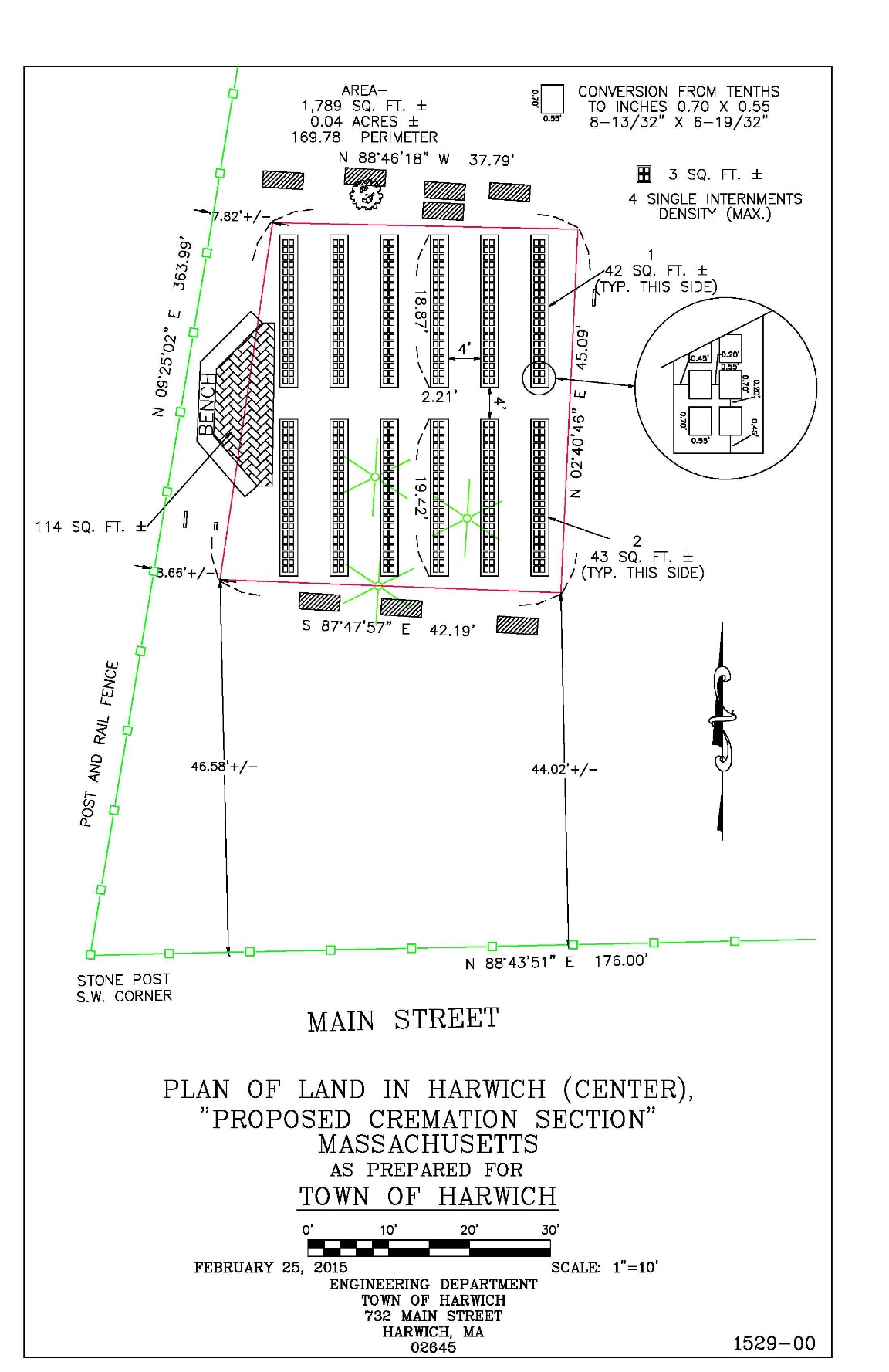 At this time the Town Moderator, Michael D. Ford, Esq., stepped down on Article 46. Larry Ballantine was the acting Moderator.AUTHORIZE SOUTH HARWICH CEMETERY LAND TRANSFERARTICLE 46     To see if the Town will vote to transfer the care, custody, control and management of the following described parcels from the Harwich Cemetery Commission currently held for cemetery purposes  to the Board of Selectmen to be held for general municipal purposes: South Harwich Cemetery property on Chatham Road, South Harwich (Parcel N3 on Assessor’s Map 34) Lot 1 (421 sq ft ±) and Lot 2 (771 sq ft ±) to the South Harwich Methodist Church (Parcel N3-1 on Assessor’s Map 34) on a plan titled “Plan of Land in South Harwich, Massachusetts” Plan Book 655 Page 70 and prepared by the Engineer Department, dated June 2, 2009 and revised through April 20, 2010; and further that  the  remainder  of Parcel N2-5 on Assessor’s Map 34  along with Parcel N3 on Assessor’s Map 34 on the same plan being Lot 3 (136,872 sq ft ±) on a plan titled “Plan of Land in South Harwich, Massachusetts” Plan Book 652 Page 54 and prepared by the Engineer Department, dated May 2, 2011, to be held by the Harwich Cemetery Commission for cemetery purposes;  and to act fully thereon. By request of the Cemetery Commission.Explanation: The Town of Harwich Board of Selectmen has been working with an outside group to renovate the South Harwich Meetinghouse. In the process of doing those renovations, it was determined that the parcel in which the building is located needed additional area around the building. This area detailed as lot 1 and lot 2 on Plan Book 655 Page 70 will transfer control from the Harwich Cemetery Commission to the Board of Selectmen. The second part of this article is house cleaning to combine parcels N2-5 and N3 under the jurisdiction of Harwich Cemetery Commission.FINANCE COMMITTEE RECOMMENDS THIS ARTICLE BE ACCEPTED AND ADOPTED.  THIS ARTICLE WOULD FURTHER AND CONTINUE THE SOUTH HARWICH MEETINGHOUSE INITIATIVE, ARTICLES FOR WHICH TOWN MEETING HAS VOTED FAVORABLY IN PRIOR YEARS. VOTE:  YES-6, NO-0.MOTION: (Albert (Skip) Patterson, Chairman-Finance Committee) I move that this article be accepted and adopted.                                                              Duly secondedACTION: This article required a 2/3 majority vote to pass, it was a unanimous vote, so declared.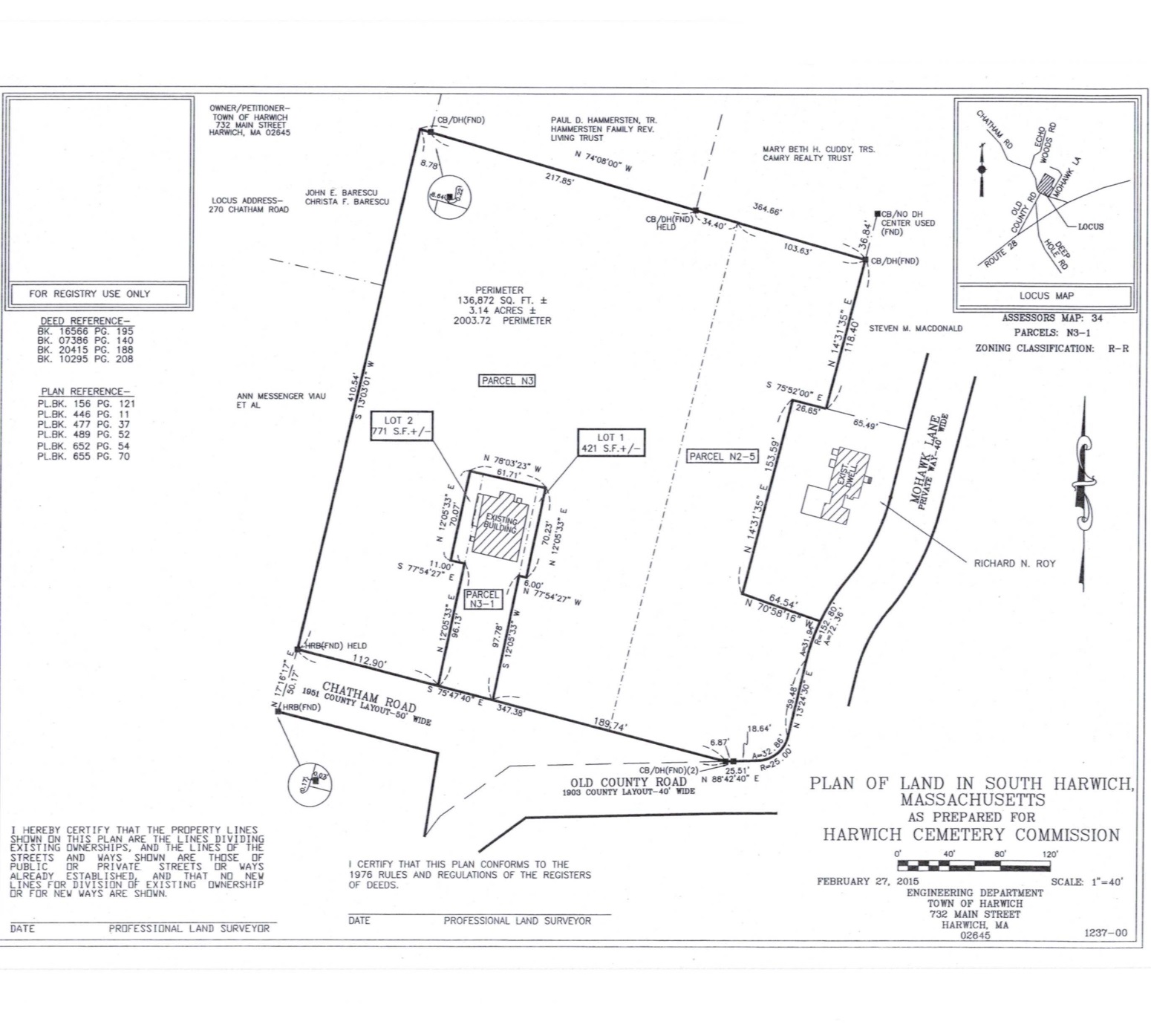 AMEND THE PERSONNEL BY-LAWARTICLE 47    To see if the Town will vote to amend the Town of Harwich Personnel By-law sections as follows, and to act fully thereon.  By request the Town Administrator.Add to Part 8 – “Vacations”, the following bolded text to the end of the paragraph “a)”Employees who have been employed less than twelve (12) full months shall be granted vacation leave in the first partial fiscal year (July 1 to June 30) of employment, as follows:Employees hired in July				10 daysEmployees hired in August				10 daysEmployees hired in September			9 daysEmployees hired in October				8 daysEmployees hired in November				7 daysEmployees hired in December				6 daysEmployees hired in January				5 daysEmployees hired in February			4 daysEmployees hired in March				3 daysEmployees hired in April				2 daysEmployees hired in May				1 day		And by deleting the following language in Part 9 – “Sick Leave”, An employee who uses 5 days or less of sick leave in a fiscal year will receive a bonus of $300 in the following year.And replacing it with the following language:An employee who uses 5 days or less of sick leave in a fiscal year will receive a 	bonus of $325 in the following year.And by deleting the following language in Part 11 – “Bereavement Leave”Section 1.  Bereavement leave without loss of pay for death of spouse, or child may be granted by the Department Head, and the employee will be granted leave for the next seven (7) work days.Section 2.  Bereavement leave without loss of pay for the death of a parent, brother, sister, mother-in-law, father-in-law, sister-in-law, brother-in-law, daughter-in-law, son-in-law, grandchild, or guardian, may be granted by the Department Head, and the employee will be granted leave for three (3) work days.Section 3.  Bereavement leave, without loss of pay not to exceed one (1) day for death of a grandparent, aunt, uncle, niece, nephew and first cousin may be granted by the Department Head.And by replacing it with the following language:Section 1.  Bereavement leave without loss of pay for death of spouse, domestic partner or child may be granted by the Department Head, and the employee will be granted leave for the next seven (7) work days.Section 2.  Bereavement leave without loss of pay for the death of a parent, brother, sister, mother-in-law, father-in-law, sister-in-law, brother-in-law, daughter-in-law, son-in-law, grandchild, or guardian, may be granted by the Department Head, and the employee will be granted leave for five (5) work days.Section 3.  Bereavement leave, without loss of pay not to exceed three (3) days for death of a grandparent, aunt, uncle, niece, nephew and first cousin may be granted by the Department Head.FINANCE COMMITTEE RECOMMENDS THIS ARTICLE BE ACCEPTED AND ADOPTED.   VOTE: YES-5, NO-0.MOTION: (Albert (Skip) Patterson, Chairman-Finance Committee) I move that this article be accepted and adopted.                                                       Duly secondedACTION:  Motion carried.FUND PRIOR YEAR’S UNPAID BILLSARTICLE 48  To see if the Town will vote to raise and appropriate or transfer from available funds a sufficient sum of money to pay unpaid bills of prior years as provided for in M.G.L. Ch. 44, Section 64, and to act fully thereon.  By request of the Finance Director/Accountant.  Estimated cost:  $27,561.20Nstar/Eversource – “unmetered condition” from 9/6/12 – 6/12/13 for pump stations 1-4FINANCE COMMITTEE RECOMMENDS NO RECOMMENDATION PENDING FURTHER INFORMATION (NRPFI).  FINCOM VOTES NRPFI WHEN, AT THE TIME THE WARRANT IS PRINTED, IT HAD INSUFFICIENT OR INCOMPLETE INFORMATION TO MAKE AN INFORMED RECOMMENDATION.  IT DOES NOT IMPLY A NEGATIVE FINCOM VIEW, ONLY AN INCOMPLETE UNDERSTANDING OF THE ARTICLE SO VOTED.   FINCOM WILL MAKE ITS FINAL RECOMMENDATION AT TOWN MEETING AFTER HAVING RECEIVED FURTHER INFORMATION.  VOTE:  YES-7, NO-0.MOTION: (Albert (Skip) Patterson, Chairman-Finance Committee) I move that this article be accepted and adopted and that $27,562 be transferred from Water Department Retained Earnings for prior year electric invoice for this purpose.	Duly seconded ACTION:  This article required a 4/5 majority vote, it was a unanimous vote, so declared.COMPENSATING BALANCE AGREEMENTARTICLE 49  To see if the Town will vote to authorize its Treasurer to enter into a compensating balance agreement or agreements with banking institutions for fiscal year 2014 pursuant to Chapter 44, § 53F of the General Laws and to act fully thereon.  Customary Article.FINANCE COMMITTEE RECOMMENDS THIS ARTICLE BE ACCEPTED AND ADOPTED.  THIS IS A CUSTOMARY ARTICLE WITH NO FUNDS ATTACHED FOR TOWN MEETING.  VOTE:  YES-7, NO-0.MOTION: (Albert (Skip) Patterson, Chairman-Finance Committee) I move that this article be accepted and adopted.					Duly seconded ACTION:  Motion carried.LIABILITY TIDAL/NON-TIDAL RIVERSARTICLE 50   To see if the Town will assume the liability in the manner provided by § 29 of Chapter 91 of the General Laws as amended by Chapter 516 and 524, Acts of 1950, for all damages that may be incurred by work to be performed by the Department of Public Works of Massachusetts, for improvement, development, maintenance and protection of tidal and non-tidal rivers, streams, harbors, tide waters, foreshore and shores along a public beach outside of Boston Harbor, including the Merrimack and Connecticut Rivers in accordance with § 11 of Chapter 91 of the General Laws and to authorize the Selectmen to execute and deliver a bond of indemnity to the Commonwealth and to act fully thereon.  Customary Article.FINANCE COMMITTEE RECOMMENDS THIS ARTICLE BE ACCEPTED AND ADOPTED.  VOTE: YES-7, NO-0MOTION: (Albert (Skip) Patterson, Chairman-Finance Committee) I move that this article be accepted and adopted.					Duly seconded ACTION:  It was a unanimous vote, so declared.HERRING FISHERIESARTICLE 51    To see what action the Town will take in regard to the Herring Fisheries and to act fully thereon.  Customary Article.FINANCE COMMITTEE RECOMMENDS THIS CUSTOMARY ARTICLE BE ACCEPTED AND ADOPTED.  VOTE:  YES-5, NO-2.MOTION: (Albert (Skip) Patterson, Chairman-Finance Committee) I move that this article be accepted and adopted.					Duly seconded ACTION:  It was a unanimous vote, so declared.At 7:50pm a motion was made and seconded to adjourn the Annual Town Meeting.On Tuesday May 5, 2015 the Moderator, Michael D. Ford Esq, called the Special Town Meeting to order at 8:00 PM. COMMONWEALTH OF MASSACHUSETTSTOWN OF SPECIAL TOWN MEETINGMAY 5, 2015BARNSTABLE, ss:To either of the Constables of the Town of  in said county,									Greetings:In the name of the Commonwealth of Massachusetts you are hereby directed to notify and warn the inhabitants of said Town qualified to vote in elections and Town affairs to meet in the Community Center Gymnasium, 100 Oak Street in said Town on Tuesday, May 5, 2015 at 8:00 P.M., then and there to act on the following articles:Hereof fail not to make return of the Warrant with your doing thereon at the time and place of said meetingGiven under our hands this 23rd day of March, 2015s/Larry G. Ballantine, Chairs/Peter S. Hughes, Vice Chairs/Edward J. McManus, Clerks/Linda A. Cebulas/Angelo S. LaMantias/David A. Robinson    Constable										April 16, 2015By virtue of this Warrant I have this day notified and warned the inhabitants of the Town of Harwich, qualified to vote in elections and town affairs, to meet in the Community Center, 100 Oak Street in said Town on Monday, May 4, 2015, at the time and place for the purpose herein named by posting up attested copies thereon in the four (4) Post Office buildings and in the Harwich Community Center, which covers all four precincts, at least fourteen (14) days before the time of said meeting as within directed, and causing an attested copy thereof to be published in the Cape Cod Chronicle published in Barnstable county and having its circulation in the Town of Harwich.								s/David A. Robinson								  ConstableThe Town Clerk, Anita N. Doucette read the Warrant and Return of Warrant the Special Town Meeting began with: ARTICLESPURCHASE AND EQUIP DIGITAL PUBLIC SAFETY ANSWERING POINTS ARTICLE 1	To see if the Town will vote to raise and appropriate, transfer from available funds or borrow a sufficient sum of money to purchase two (2) digital public safety answering points required to provide enhanced 911 services to public safety dispatchers and the applicable support and other auxiliary services and equipment designed to implement the new devices. The appropriation authorized by this vote shall not take effect until the Town votes to exempt from the limitations on total taxes imposed by M.G.L. Ch. 59, §21C (Proposition 2 ½ ) the amount required to pay for the capital outlay expenditure authorized by this vote, and to act fully thereon. By the request of the Police Chief. Estimated cost: $60,000.FINANCE COMMITTEE RECOMMENDS THAT THIS ARTICLE BE ACCEPTED AND ADOPTED WITH THE AMOUNT OF $60,000 FROM CAPITAL EXCLUSION.  IN THE VERY NEAR FUTURE (2017), THE COMMONWEALTH WILL REQUIRE EACH CITY AND TOWN TO INSTALL NEW UPDATED PSAP’S (PRIMARY ANSWERING POINTS) FOR E-911 SERVICE.  THIS EXPENDITURE WILL PURCHASE A NEW SECONDARY PSAP THAT IS DIGITAL FUNCTIONING RATHER THAN THE PRESENT ANALOG SYSTEM.  THE APPROPRIATION AUTHORIZED BY THIS VOTE SHALL NOT TAKE EFFECT UNTIL THE TOWN VOTES TO EXEMPT FROM THE LIMITATION ON THE TOTAL TAXES IMPOSED BY G.L C59, §21C PROPOSITION 2 ½ .  VOTE: YES-4, NO-2MOTION: (Albert (Skip) Patterson, Chairman-Finance Committee) I move that this article be accepted and adopted to purchase two (2) digital public safety answering points required to provide enhanced 911 services to public safety dispatchers and the applicable support and other auxiliary services and equipment designed to implement the new devices and that the sum of $60,000 be raised and appropriated for this purpose; provided that the appropriation authorized by this vote shall not take effect until the Town votes to exempt from the limitations on total taxes imposed by M.G.L. Ch. 59, §21C (Proposition 2 ½ ) the amount required to pay for the capital outlay expenditure authorized by this vote.									Duly secondedACTION: It was so voted.FUND THE SNOW AND ICE DEFICITARTICLE 2   To see if the Town will vote to transfer from available funds a sufficient sum of money to fund the Fiscal Year 2015 Snow and Ice Deficit Account, and to act fully thereon.  By request of the Board of Selectmen.  Estimated cost: $535,000.THE FINANCE COMMITTEE RECOMMENDS THAT THIS ARTICLE BE ACCEPTED AND ADOPTED.  THIS IS A CUSTOMARY ACTION WHEN THE TOWN HAS SIGNIFICANT SNOW REMOVAL OPERATIONS AS WAS THE CASE THIS YEAR, AND WHEN THE FINCOM RESERVE FUND DOES NOT HAVE SUFFICIENT FUNDS TO OTHERWISE COVER THE EXPENSE.  VOTE:  YES-6, NO-0.MOTION: (Albert (Skip) Patterson, Chairman-Finance Committee) I move that this article be accepted and adopted and that $535,000 be transferred from Free Cash for this purpose.								Duly secondedACTION: It was a unanimous vote, so declared.ZONING AMENDMENT – MIXED-USE DEVELOPMENTARTICLE 3	To see if the Town will vote to amend the existing Zoning By-Laws by adding the following bold and underlined language:§325-51 Special Permits.M. Mixed Use Development. (2) 	For each mixed-use development, there shall be a minimum of 5,000 square feet of lot area per residential unit in the Commercial Village (C-V) District and a minimum of 10,000 square feet of lot area per residential unit in all other permitted districts. Applications for mix-use development shall also comply with the Board of Health regulations.And to act fully thereon.  By request of the Planning Department and Planning Board.Explanation:  This dimensional change will facilitate construction of 2nd floor residential units above commercial uses.  The proposed change is appropriate for existing villages areas in Harwich Center and Harwich Port that are zoned Commercial Village (C-V).  This zoning change also clarifies that the dimensional requirement is for a “residential” unit rather than a commercial or other unit.  FINANCE COMMITTEE RECOMMENDS NO RECOMMENDATION PENDING FURTHER INFORMATION (NRPFI).  FINCOM VOTES NRPFI WHEN, AT THE TIME THE WARRANT IS PRINTED, IT HAD INSUFFICIENT OR INCOMPLETE INFORMATION TO MAKE AN INFORMED RECOMMENDATION.  IT DOES NOT IMPLY A NEGATIVE FINCOM VIEW, ONLY AN INCOMPLETE UNDERSTANDING OF THE ARTICLE SO VOTED.   FINCOM WILL MAKE ITS FINAL RECOMMENDATION AT TOWN MEETING AFTER HAVING RECEIVED FURTHER INFORMATION. VOTE: YES-6, NO-0.At this time the Planning Board Report was read by James P. Atkinson, Chairman of the Planning Board as follows:To: 	Larry G. Ballantine, ChairmanFrom: 	James P. Atkinson, ChairmanDate:	April 16, 2015RE:	Final Report on Proposed Zoning Code Amendment	Article 03: Mixed-Use DevelopmentOn Tuesday, April 14, 2015 the Planning Board held a duly advertised and scheduled public hearing. All members of the public having an interest in the proposed article were welcomed to attend and give comment.  Public comment was favorable for the proposed article.  The Board voted unanimously to recommend this article be adopted at Town Meeting. Respectfully submitted.Harwich Planning Board	MOTION: (Albert (Skip) Patterson, Chairman-Finance Committee) I move to amend the Town Code, Zoning By-law Section 325-51 as printed in the warrant.	Duly secondedA motion was made and seconded to terminate debate, this required a ¾ majority vote to pass, and it was a unanimous vote, so declared.ACTION: This required a 2/3 majority vote to pass, a standing count was taken YES 155 NO 29, the motion carried.ZONING AMENDMENT – OVERLAY DISTRICTSARTICLE 4	To see if the Town will vote to amend the existing Zoning By-Laws by adding an additional dimensional requirement to the following sections as shown in bold and underlined language: §325-51 Special Permits.L. Village Commercial Overlay District. (5) Dimensional requirements. NEW [Insert after (e) and continue relettering of the remaining sections (g) and (h)](f) Minimum lot size shall be 15,000 square feet.and,§325-51 Special Permits.O. Harwich Center Overlay District. (5) Dimensional requirements. NEW [Insert after (d) and reletter the final section (f)](e) Minimum lot size shall be 15,000 square feet.And to act fully thereon.	By request of the Planning Board.Explanation: Insertion of a minimum lot size in the Village Commercial and Harwich Center Overlay Districts will facilitate development on existing vacant undersized village lots.  With this zoning amendment, applicants will be able to seek review under the overlay provisions of §325-51.L and §325-51.O rather than requiring a variance.FINANCE COMMITTEE RECOMMENDS NO RECOMMENDATION PENDING FURTHER INFORMATION (NRPFI).  FINCOM VOTES NRPFI WHEN, AT THE TIME THE WARRANT IS PRINTED, IT HAD INSUFFICIENT OR INCOMPLETE INFORMATION TO MAKE AN INFORMED RECOMMENDATION.  IT DOES NOT IMPLY A NEGATIVE FINCOM VIEW, ONLY AN INCOMPLETE UNDERSTANDING OF THE ARTICLE SO VOTED.   FINCOM WILL MAKE ITS FINAL RECOMMENDATION AT TOWN MEETING AFTER HAVING RECEIVED FURTHER INFORMATION. VOTE: YES-6, NO-0.At this time the Planning Board Report was read by James P. Atkinson, Chairman of the Planning Board as follows:To: 	Larry G. Ballantine, ChairmanFrom: 	James P. Atkinson, ChairmanDate:	April 16, 2015RE:	Final Report on Proposed Zoning Code Amendment	Article 04: Overlay DistrictsOn Tuesday, April 14, 2015 the Planning Board held a duly advertised and scheduled public hearing. All members of the public having an interest in the proposed article were welcomed to attend and give comment.  Public comment was favorable for the proposed article.  The Board voted unanimously to recommend this article be adopted at Town Meeting. Respectfully submitted.Harwich Planning BoardMOTION: (Albert (Skip) Patterson, Chairman-Finance Committee) I move to amend the Town Code, Zoning By-law Section 325-51 as printed in the warrant.	Duly secondedACTION: This required a 2/3 majority vote to pass, it was declared to have received the necessary 2/3 vote, motion carried.ELIMINATE HUNTING IN BELLS NECK CONSERVATION AREAARTICLE 5	To see if the Town will vote to eliminate all forms of hunting in the Bells Neck Conservation Area in West Harwich and its wetlands and that the area will be so posted, and to act fully thereon.  By Petition.Explanation: The land is bordered by too many homes on all sides including the bike trail.  The Town’s Conservation & Trails Committees objectives are to promote multiple usages of said lands and hunting does not co-exist with fishing, biking, hiking, birding and nature walks, etc.  Hunters do not pick up after themselves, especially along the Herring River marshes which is littered with plastic shotgun shells and alcohol containers.  The idea of a conservation land is to preserve, not eradicate species.  The Bells Neck Conservation Land and Marshes are too small to support the increasing number of hunters drawn to the area.  It is not a safe situation any longer. (Hunters can shoot squirrels year round)  It is an accident waiting to happen and who will be liable?FINANCE COMMITTEE RECOMMENDS THIS ARTICLE BE INDEFINITELY POSTPONED.   THE FINANCE COMMITTEE BELIEVES THAT THE GOAL OF THIS ARTICLE WOULD BETTER BE ADDRESSED THROUGH PROPOSED REVISIONS TO THE CONSERVATION COMMISSION’S RULES AND REGULATIONS GOVERNING ACTIVITIES IN THE BELLS’ NECK CONSERVATION LANDS, WHICH LANDS ARE UNDER THE CARE AND CUSTODY OF THE CONSERVATION COMMISSION. VOTE:  YES-6, NO-0.MOTION: (Wayne Kucha-Stone –Petitioner) I move that this article be accepted and adopted.								Duly secondedA motion was made and seconded to terminate debate, this required a ¾ majority vote to pass a standing count was taken YES 158 NO 18, this motion carried.ACTION: A standing count was taken, YES 78 NO 89, this motion did not carry.At this time the Moderator, Michael D. Ford, Esq. made the following appointments:TOWN MODERATOR FINANCE COMMITTEE APPOINTMENTSANNUAL TOWN MEETING – MAY 5, 2015ARTICLE 1I hereby appoint Richard Larios to a three year term on the Finance Committee expiring June 30, 2018I hereby appoint Jack Brown to a two year term on the Finance Committee expiringJune 30, 2017.I hereby appoint Donald F. Howell to a two year term on the Finance Committee expiring June 30, 2017.I hereby appoint Edward J. McManus to a three year term on the Finance Committee expiring June 30, 2018.I hereby appoint Dana DeCosta to a three year term on the Finance Committee expiring June 30, 2018.Dated: May 5, 2015	                                                        s/ Michael D. Ford, Esq.                                                                                                Town ModeratorAt this time the Town Moderator, Michael D. Ford, Esq., stepped down on Article 6. Larry Ballantine was the acting Moderator.                            RETAIN THE HARWICH MIDDLE SCHOOL PROPERTYARTICLE 6      To see if the Town will vote to retain the former Harwich Middle School property located on Sisson Road.  Said property shares an access driveway with Harwich Elementary School, shares a septic system with Harwich Elementary School, houses Harwich-Chatham Little League with two baseball fields, and is of interest to many organizations (Harwich Town Band, Harwich Junior Theatre, and youth basketball, for example) as well as to private citizens for use of its facilities, including but not limited to its gymnasium, auditorium, and cafeteria, on a leased basis, which will generate revenue.  We believe with the overcrowded Town Hall needing more space, and the Harwich Community Center also requesting more space, that this property will be the perfect mixed use municipal property for the Town of Harwich, and to act fully thereon.  By Petition.FINANCE COMMITTEE RECOMMENDS THIS ARTICLE BE INDEFINITELY POSTPONED.   THE FINANCE COMMITTEE BELIEVES THAT THIS ARTICLE IS NON-BINDING AND FURTHER, LIMITING OPTIONS FOR THE USE OR DISPOSITION OF THE FORMER MIDDLE SCHOOL PROPERTY AT THIS JUNCTURE WOULD NOT BE IN THE TOWN’S BEST INTERESTS. ADDITIONALLY, NOTHING CURRENTLY PREVENTS THE TOWN’S USE OF THE FORMER MIDDLE SCHOOL BUILDING (AS THE PROPERTY IS UNDER THE CARE AND CUSTODY OF THE BOARD OF SELECTMEN), AND IN FACT, TOWN DEPARTMENTS HAVE BEEN UTILIZING THE BUILDING FOR CERTAIN PROGRAMS. VOTE:  YES-6, NO-0.MOTION: (Jannell Brown –Petitioner) I move that this article be accepted and adopted.										Duly secondedACTION: A standing count was taken, YES 56 NO 72, the motion failed.At 10:30 pm a motion was made and seconded to adjourn the Town Meeting.THE FOLLOWING ARTICLES WERE PASSED AT THE ANNUAL TOWN MEETING MAY 4, 2015CUSTOMARY ARTICLESArticle 1.	Town Officers and & CommitteesArticle 2.	Reports of Town Officers & CommitteesArticle 49.	Compensating Balance AgreementArticle 50. 	Liability Tidal/Non Tidal Rivers				 CAPITAL PLANArticle 10.	Adopt the Capital Plan				 AMEND TOWN CHARTERArticle 36.	Amend the Town Charter, Section 6-7-2 Library TrusteesAMEND THE GENERAL BY-LAWS Article 40. 	Harwich Single Use Plastic Bag ProhibitionADOPT MASSACHUSETTS GENERAL LAWArticle 37.	Adopt M.G.L. Chapter 59, Section 5, and Clause 41 D – Senior ExemptionsCEMETERY Article 45.	Amend Cemetery Rules and RegulationsArticle 46.	Authorized South Harwich Cemetery Land TransferMISCELLANEOUSArticle 43.	Annual Revolving Fund AuthorizationArticle 44.	Approve Easement for Nstar/Verizon at 81 Oak Street Article 47.	Amend the Personnel By-LawArticle 48.	Fund Prior Year's Unpaid BillsAPPROPRIATIONS VOTED UNDER ARTICLESANNUAL TOWN MEETINGMAY 4, 2015FROM TAX LEVYArticle 4.	Town Operating Budget					$ 29,953,516.00Article 5.	Monomoy Regional School District Budget			   22,659,819.00Article 6.	Cape Cod Regional Technical School District Budget	     1,330,607.00Article 23. 	Fund Beach Stairway Replacement Materials		          35,000.00Article 38.	Defray Costs for Chase and Harwich Port Libraries		          20,000.00Article 39.	Promote Town of Harwich				                      25,000.00Article 41. 	Supplement Annual Allocation of Mass Cultural Council 		3,000.00		For Local Cultural Council Grants	FROM FREE CASHArticle 14.	Repairs to HVAC System at Fire Station One		$        95,000.00Article 15.	Replace Roof At Fire Station One				          88,512.00Article 20.	DPW Facility Repair						        156,087.00Article 22.	Vehicle Replacement at the DPW				        340,000.00Article 24.	Cold Brook Attenuation Study				          50,000.00Article 25.	Comprehensive Wastewater Management Plan		          75,000.00FROM OTHER AVAILABLE FUNDSArticle 4.	Town Operating Budget				Cable Fund				   	        239,107.00				Betterment Funds				        146,883.00				Overlay Surplus				        100,000.00				 FEMA Fund					          13,991.00				 Harbor Capital Fund				          65,839.00Article 16.	Purchase Various Environmental Equipment for the Golf Course  49,000.00Article 17. 	Reshape and Resurface Golf Tee Areas			          30,000.00Article 18.	Perform Drainage Work at Golf Course			          31,000.00CAPITAL EXCLUSIONArticle 5.	Monomoy Regional School District Budget			        184,125.00Article 11.	Fund New Ambulance				 	        357,000.00Article 12.	New Fire Chief Response Vehicle				          38,290.00Article 13.	New Automatic External Defibrillators			        134,946.00DEBT EXCLUSIONArticle 19.	Saquatucket Dock Replacement – Design			        500,000.00Article 21.	Fund Road Maintenance					        250,000.00Article 26.	Muddy Creek Increase Regulatory Changes			        500,000.00Article 27.	Purchase Property in East Harwich for Recharge		        395,000.00COMMUNITY PRESERVATION FUNDSArticle 4.	Town Operating Budget					        662,275.00Article 31.	Restoration of the Rogers Group Sculptures			          23,000.00Article 32.	Restoration of 1858 Map by Henry F. Walling		            2,000.00Article 33,	Purchase of Land for Open Space Purposes – Hall Property	        630,000.00Article 34.	Harwich Affordable Housing Rental Assistance Program	        300,000.00Article 35.	Fund Administrative Costs of the Community Preservation           50,000.00WATER ENTERPRISEArticle 4.	Town Operating Budget					        625,931.00Article 7.	Water Department Budget					     3,250,450.00Article 28.	Lothrop Avenue Water Tank Replacement Engineering               200,000.00Article 29. 	Water Department Vehicle Replacement			          47,000.00Article 48.	Fund Prior Year’s Unpaid Bills			                      27,562.00THE FOLLOWING ARTICLES WERE PASSED AT THE SPECIAL TOWN MEETING MAY 5, 2015AMEND ZONING BY-LAWSArticle 3.	Zoning Amendment – Mixed-Use DevelopmentArticle 4.	Zoning Amendment – Overlay DistrictsAPPROPRIATIONS VOTED UNDER ARTICLESSPECIAL TOWN MEETINGMAY 5, 2015FREE CASHArticle 1.	Purchase/Equip Two Digital Public Safety Answering Points     $ 60,000.00CAPTIAL EXCULSIONArticle 2.	Fund the Snow and Ice Deficit.				        535,000.00COMMONWEALTH OF MASSACHUSETTSTOWN OF ANNUAL ELECTION BALLOTMAY 19, 2015BARNSTABLE, ss:To either of the Constables of the Town of  in said County,Greetings:In the name of the Commonwealth of Massachusetts you are hereby directed to notify and warn the inhabitants of said Town qualified to vote in elections and Town affairs to meet in the Community Center Gymnasium, 100 Oak Street, in said Town on Tuesday, May 19, 2015, then and there to act on the following ballot:POLLS WILL BE OPEN AT  and CLOSE AT To choose on one (1) ballot the following Town Officers and Committees: one (1) Selectman for three (3) years; one (1) Selectman for a one (1) year unexpired term; one (1) Housing Authority Member for five (5) years; one (1) Housing Authority Member to fill a four (4) year unexpired term; one (1) Moderator for three (3) years; one (1) Monomoy Regional School Committee Member for three (3) years; three (3) Library Trustees for three (3) years; one (1) Water Commissioner for three (3) years.BALLOT QUESTIONS“Shall the Town of Harwich be allowed to assess an additional $184,125 in real and personal property taxes for the purpose of funding the Monomoy Regional School Harwich Assessment for Capital Program for the Fiscal Year beginning July 1, 2015”YES 			NO 		“Shall the Town of Harwich be allowed to exempt from the provisions of Proposition 2 ½, so-called, the amounts required to pay for the bond issued in order to fund the Muddy Creek Bridge Construction Project?”YES 			NO 		“Shall the Town of Harwich be allowed to assess an additional $357,000 in real estate and personal property taxes for the purpose of purchasing and equipping one new ambulance and necessary equipment for the Fire Department for the Fiscal Year beginning July 1, 2015?”YES 			NO 		“Shall the Town of Harwich be allowed to assess an additional $60,000 in real estate and personal property taxes for the purpose of purchasing updated equipment for our Public Safety Answering Points and ancillary supplies located in the Public Safety Building for the fiscal year beginning July 1, 2015?”YES 			NO 		“Shall the Town of Harwich be allowed to exempt from the provisions of Proposition 2 ½, so-called, the amounts required to pay for the bond issued in order to fund the Road Maintenance Program as requested in the Capital Plan?”YES 			NO 		“Shall the Town of Harwich be allowed to assess an additional $134,946 in real estate and personal property taxes for the purpose of purchasing three (3) new cardiac monitors and (3) new automatic external defibrillators with a five year service contract for the Harwich Fire Department for the Fiscal Year beginning July 1, 2015?”YES 			NO 		“Shall the Town of Harwich be allowed to assess an additional $38,290 in real estate and personal property taxes for the purpose of purchasing one (1) new Fire Chief response vehicle for the Fiscal Year beginning July 1, 2015?” YES 			NO 		Shall the Town of Harwich be allowed to exempt from the provisions of Proposition 2 ½, so-called, the amounts required to pay for the bond issued in order to fund the engineering design and associated permitting to replace the Saquatucket Municipal Marina docks, piles and services to include a handicapped accessible ramp system and dredge required  areas as requested in the Capital Plan?”YES 			NO 		 “Shall the Town of Harwich be allowed to exempt from the provisions of Proposition 2 ½, so-called, the amounts required to pay for the bond issued in order to acquire, for wastewater treatment and/or effluent recharge, all or a portion of land now or formerly owned by the heirs of Judah Eldridge et al. , and located on the east side Seth Whitefield Road in Harwich, Mass, and shown on Assessor’s map 85 as Parcel B1, containing 24.60 acres, more or less?”YES 			NO 		Hereof fail not to make return of the Warrant with your doings thereon at the time and place of said meeting.Given under our hands this 23rd day of March 2015s/Larry G. Ballantine, Chairs/Peter S. Hughes, Vice Chairs/Edward J. McManus, Clerks/ Linda A. Cebulas/ Angelo S. LaMantiaBOARD OF SELECTMENA true copy Attest:s/David A. Robinson, Constable								April 16, 2015By virtues of this Warrant I have this day notified and warned the inhabitants of the Town of Harwich, qualified to vote in elections and town affairs, to meet in the Community Center, 100 Oak Street in said Town on Tuesday, May 19, 2015, at the time and place for the purpose herein named by posting up attested copies thereon in the four (4) Post Office building and in the Harwich Community Center, which covers all four precincts, at least fourteen (14) days before the time of said meeting as within directed, and causing an attested copy thereof to be published in the Cape Cod Chronicle published in Barnstable County and having its circulation in the Town of Harwich								s/David A. Robinson									ConstableThe following persons will report to the  at the Harwich Community Center Gymnasium, to sworn in as an Election Officer at 6:45 AM.		PRECINCT I			    	PRECINCT II	Warden	Susan Weinstein			Eric Carroll Clerk:	 	Sandra Shelton			Ann KaplanInsp.Ck In:	Joan Callahan				 Insp.Ck Out:   	Marjorie Frith			            Lee Chase   		PRECINCT 			PRECINCT IVWarden:	Charles Callahan			Janet Silverio 	Clerk:	   	Mary Egan				David Bassett Insp. Ck In:	Judy Sullivan 				Sheila Bowen Insp. Ck Out:	Janet Kaiser				Linda Hughes The following election officers will report to the  at the Community Center Gymnasium at 2:00 PM and work until the close of the polls.		PRECINCT I				PRECINCT IIDep. Warden:	William Hooper			Richard Gomes	Dep. Clerk:	Jackie Stiles				Johanna Arnemann	Dep.Insp.In:	Joan Callahan 				 Dep.Insp.Out:  Shirley Knowles			Gayle Carroll		PRECINCT 			PRECINCT IVDep. Warden:	Charles Callahan			Richard BowersDep. Clerk	Mary Ann Pina			Janet BowersDep.Insp.In:	Judy Sullivan				Sheila Bowen Dep.Insp.Out:	Janet Kaiser				Catherine Sacramone INFORMATION TABLE								Shirley Knowles, Dorothy Hemmings-Bassett, Judy Davis, Sandy Hall,Johanna Arnemann  Precinct I, Precinct II, Precinct , and Precinct IV ballot boxes were examined by the Town Clerk and the Wardens of each precinct. Each ballot box was found to register “zero”.  The  read the Warrant and Return of Warrant. At 7:00 A.M. the polls were then declared open.The voters were directed to their respective precinct polling places in the Community Center gymnasium. Voting proceeded until 8:00 P.M. at which time, with no voters in sight or waiting to vote, the  declared the polls closed.  The ballot boxes were checked and registered a total of 2,246 included 66 absentee ballots. The voting list of each precinct showed the same number of names checked as ballots cast. These ballots were cast by Precincts as follows:  Precinct I   565 including 23 absentee votes  Precinct II 612 including  12 absentee votes   Precinct  645 including 18  absentee votes  Precinct IV 424 including 13 absentee votesThe , Anita N. Doucette, announced the results on May 19, 2015 at9:00 P.M as follows:MotionsDebatableNonDebatableAmendableNonAmendableSecond RequiredSecond NotRequiredMajorityVote2/3 Vote¾ Vote¾ VoteMayReconsiderCannotReconsiderAdjournXXXXXAdjourn(in a time certain)XXXXXXAmendmentXXXXXXAdopt aResolutionXXXXXAccept & AdoptXXXX1XXPostpone IndefinitelyXXXXXXPrevious QuestionTerminate DebateXXXXXReconsider 2XXXXXConsider ArticlesOut of OrderXXXXXPoint of OrderXXUnless a greater than simple majority required by General Laws of Town of  by-laws.Unless a greater than simple majority required by General Laws of Town of  by-laws.Unless a greater than simple majority required by General Laws of Town of  by-laws.Unless a greater than simple majority required by General Laws of Town of  by-laws.Unless a greater than simple majority required by General Laws of Town of  by-laws.Unless a greater than simple majority required by General Laws of Town of  by-laws.Unless a greater than simple majority required by General Laws of Town of  by-laws.Unless a greater than simple majority required by General Laws of Town of  by-laws.Unless a greater than simple majority required by General Laws of Town of  by-laws.Unless a greater than simple majority required by General Laws of Town of  by-laws.Unless a greater than simple majority required by General Laws of Town of  by-laws.Unless a greater than simple majority required by General Laws of Town of  by-laws.Unless a greater than simple majority required by General Laws of Town of  by-laws.See section 1.207See section 1.207See section 1.207See section 1.207See section 1.207See section 1.207See section 1.207See section 1.207See section 1.207See section 1.207See section 1.207See section 1.207See section 1.207THE CHART BELOW SHOWS THE AMOUNT OF MONEY REQUIRED TO CHANGE THE FY 2015 TAX RATETHE CHART BELOW SHOWS THE AMOUNT OF MONEY REQUIRED TO CHANGE THE FY 2015 TAX RATETHE CHART BELOW SHOWS THE AMOUNT OF MONEY REQUIRED TO CHANGE THE FY 2015 TAX RATETHE CHART BELOW SHOWS THE AMOUNT OF MONEY REQUIRED TO CHANGE THE FY 2015 TAX RATETHE CHART BELOW SHOWS THE AMOUNT OF MONEY REQUIRED TO CHANGE THE FY 2015 TAX RATETHE CHART BELOW SHOWS THE AMOUNT OF MONEY REQUIRED TO CHANGE THE FY 2015 TAX RATETHE CHART BELOW SHOWS THE AMOUNT OF MONEY REQUIRED TO CHANGE THE FY 2015 TAX RATETAX RATE CHANGE IN $/1000TAX RATE CHANGE IN $/1000TAX RATE CHANGE IN $/1000DOLLARS REQUIREDDOLLARS REQUIREDDOLLARS REQUIRED$       0.01$47,001$       0.05$235,006$       0.10$470,011$       0.15$705,017$       0.20$940,023$       0.25$1,175,028$       0.30$1,410,034$       0.35$1,645,040$       0.40$1,880,045$       0.45$2,115,051$       0.50$2,350,057$       0.55$2,585,062$       0.60$2,820,068$       0.65$3,055,073$       0.70$3,290,079$       0.75$3,525,085$       0.80$3,760,090$       0.85$3,995,096$       0.90$4,230,102$       0.95$4,465,107$       1.00$4,700,113COA increase nurse’s hours 10 hours per week$20,600Fire enhanced ambulance coverage$103,000 – one personPolice enhanced patrol$81,000 – one personHarbor full-time assistant – add’l 21 hours per week$31,500Highway – Disposal funded in FY 15 (benefits included for FY 16)Electrical and Plumbing Expenses$20,000Library open on Mondays one FTE plus hours$71,000Fringe benefits health insurance ($21,000 per person (5)$105,000TOTALS$432,100 Revolving FundAuthorize to Spend FundRevenue SourceUse of FundFY 16  Spending LimitDisposition of FY15 fund balanceGolf Director &Golf CommitteeGolf Lessons and Pro Shop SalesPro Shop expenses, clubhouse maintenance/modernization, and lessons instructor$200,000Available for expenditureCouncil on AgingDirector &Council on Aging Fees from health, recreation, nutrition and education programshealth, recreation, nutrition and education programs$125,000Available for expenditureRevolving FundAuthorize to Spend FundRevenue SourceUse of FundFY 16  Spending LimitDisposition of FY15 fund balanceCemeteryAdministrator &Cemetery Commission90% of Lot Sales, 100 % of all Cemetery Services and FeesMaintenance of town cemeteries$50,000Available for expenditureCommunity CenterDirector &Facilities CommitteeFees from use of the weight roomWeight Room Equipment (and repair)$50,000Available for expenditureRecreationDirector &Rec & Youth CommissionFees from recreation and youth programsRecreation and youth programs$120,000Available for expenditureAlbro HouseTown Planner through the HDHCReceipts of lease or fees from room use or rentalsRestoration, maintenance, care and support of property$10,000Available for expenditureAmericans with Disabilities Act Town AdministratorReceipts of parking penalty feesInterpreter services or accommodations required under ADA$2,500Available for expenditureBOARD OF SELECTMEN 3 YEARJANNELL M. BROWN3013043512441,200W. MATTHEW HART249281245162937BLANKS13254917104ALL OTHERS22015BOARD OF SELECTMEN 1 YEARMICHAEL D. MACASKILL4615285243881,901BLANKS997911835331ALL OTHERS 553114MONOMOY REGIONAL SCHOOL COMMITTEEROBERT T. RUSSELL4564974923601,805BLANKS10411215061427ALL OTHERS 533314MODERATORMICHAEL D. FORD4785255263751,904BLANKS868711949341ALL OTHERS10001WATER COMMISSIONERSGARY A. CARREIRO4305044893631,786BLANKS13210715360452ALL OTHERS31318TRUSTEE, BROOKS FREE LIBRARYJOAN A. MCCARTY4254684313111,635KATHLEEN A. REMILLARD4264864483201,680JEANNIE S. WHEELER4134494192781,559BLANKS4314326373621,862ALL OTHERS01012HOUSING AUTHORITY 5 YRROBIN D. WILKINS4554854813611,782BLANKS10812516262457ALL OTHERS22217HOUSING AUTHORITY 4 YRPHILIP R. POND, JR4414784713391,729BLANKS12313117484512ALL OTHERS13015QUESTION #1 MONOMOY SCHOOLYES3183393302601,247NO236258297158949BLANKS111518650QUESTION #2 MUDDY CREEK BRIDGE  PROJECTYES3263563242181,224NO221226281190918BLANKS18304016104QUESTION #3 NEW AMBULANCEYES3574013922711,421NO202197233145777BLANKS61420848QUESTION #4 PUBLIC SAFETY ANSWERING POINTSYES2913472882081,134NO2532403122001,005BLANKS21254516107QUESTION #5 ROAD MAINTENANCE PROGRAMYES3463883802701,384NO200194222144760BLANKS19304310102QUESTION #6 AUTOMATIC EXTERNAL DEFIBRILLATORSYES4154714753191,680NO14512715198511BLANKS51419745QUESTION #7 FIRE CHIEF NEW VEHICILEYES248244253174919NO3033533622411,259BLANKS141530968QUESTION #8 ENGINEERING DESIGN - DOCKSYES3203532942331,200NO225234314182955BLANKS202537991QUESTION #9 JUDIAH ELDRIDGE PROPERTYYES219194120117650NO3394065172991,561BLANKS7128835PRECINCT totalsTOTAL NUMBER OF REGISTERED VOTERS 2627 2475 25382306 9946TOTAL VOTED – MAY 19, 20155656126454242,246ATTESTEDAnita N. Doucette, MMC/CMMCTown ClerkBoard of RegistrarsRaymond C. GottwaldDorothy A. ParkhurstSusan J. MillsAnita N. Doucette, Town Clerk
Town Meeting FY 2016 OPERATING BUDGET ActualActualVoted BudgetBudget Line FY 2013  FY 2014  FY 2015  FY 2016 1 Moderator S&W . . . . . . . . . . $                 300  $                300  $                 300  $                 300 2 Selectmen's S&W . . . . . . . . .                 7,500                 7,500                    7,500                  7,500 3 Selectmen's Expense . . . . . . .                 6,700                 6,700                    6,700                  5,700 Sub-Total               14,200               14,200                  14,200                13,200 4 Finance Committee S&W . . . . . .                 3,300                 3,300                    3,300                  3,300 5 Finance Committee Expense . . . .                    450                    450                       450                     450 Sub-Total                 3,750                 3,750                    3,750                  3,750 6 Finance Committee Reserve Fund. .             150,000            150,000                150,000              125,000 Sub-Total             150,000            150,000                150,000              125,000 7 Accountant's S&W  . . . . . . . .             217,571            217,571                230,997              241,367 8 Accountant's Expense  . . . . . .                  2,765                 2,450                    2,765                  3,265 9 Audit . . . . . . . . . . . . . .                36,000               36,000                  39,500                39,500 Sub-Total             256,336            256,021                273,262              284,132 10 Assessors' S&W  . . . . . . . . .             236,597            205,400                210,497              220,378 11 Assessors' Expense  . . . . . . .               61,251            105,351                105,350              103,330 Sub-Total             297,848            310,751                315,847              323,708 11aTown Collections S&W                         -                         -                            -                16,150 11bTown Collections Exp                         -                         -                            -                  4,760 Sub-Total                         -                         -                            -                20,910 12 Postage . . . . . . . . . . . . .               45,000               52,000                  56,160                56,160 Sub-Total               45,000               52,000                  56,160                56,160 13 Treasurer/Tax Collector S&W . . .             226,730            225,008                232,897              231,826 14 Treasurer/Tax Collector Expense .               85,688            107,063                115,753              121,620 15 Treasurer Bonding/Tax Title . . . .                         -                         -                            -                          - Sub-Total             312,418            332,071                348,650              353,446 16 Medicare Town Share             146,529            191,525                200,239              207,504 Sub-Total             146,529            191,525                200,239              207,504 17 Town Hall S&W . . . . . . . . . .              315,346            317,402                360,748              389,443 18 Town Hall Expense . . . . . . . .                68,832               71,000                  72,497                72,572 19 Town Hall Capital Outlay                 5,000                 5,000                    5,000                  5,000 Sub-Total             389,178            393,402                438,245              467,015 20 Legal Services  . . . . . . . . .              164,500            150,400                150,400              160,000 21 Claims & Suits  . . . . . . . . .                    400                    400                       400                     400 22 Land Transactions . . . . . . . .                          -                         -                            -                          - Sub-Total             164,900            150,800                150,800              160,400 23-aInformation Tech& CH 18   S & W             194,672            195,644                183,012              189,307 23-bInfo Tech& CH 18   Expenses             155,836            146,949                160,157              242,269 23-cSub-Total             350,508            342,593                343,169              431,576 24 Constable Salaries  . . . . . . .                     680                    680                       680                     694 25 Town Clerk's S&W . . . . . . . . . . .179,607178,958194,704196,65226 Town Clerk's Expense . . . . . . . . . . .               29,448               25,904                  37,952                34,848 Sub-Total             209,055            204,862                232,656              231,500 27 Conservation Commission S&W . . .               49,712               58,098                  68,663                70,421 28 Conservation Commission Expense .                 5,896                 6,596                    7,089                  6,746 Sub-Total               55,608               64,694                  75,751                77,168 29  Planning Dept S&W  . . . . . . . .              123,839            126,027                131,097                83,922 30  Planning Dept Expense  . . . . . . .                  2,650                 2,750                    2,750                  1,740 Sub-Total             126,489            128,777                133,847                85,662 31 Planning Board S&W  . . . . . . .                    461                         -                            -                          - 32 Planning Board Expense  . . . . .                          -                         -                            -                         -Sub-Total                    461                         -                            -                          - 33 Board of Appeals S&W  . . . . . .                  7,000                 6,500                    6,750                     560 34aBoard of Appeals Expense. . . . . . . . .                    360                    360                       685                          - Sub-Total                 7,360                 6,860                    7,435                     560 34bAgricultutal Committee                         -                         -                            -                          - Sub-Total                         -                         - 34cAlbro House Expense                         -                         -                            -                  4,455 34dOld Recr Building Expense                         -                         -                            -                  4,927 34eWest Harwich School Expense                         -                         -                            -                  1,162 Sub-Total                         -                         -                            -                10,544 34fCommunity Development S&W                          -                          -                             -              269,348 34gCommunity Development Expense                         -                         -                            -                  8,996 Sub-Total                         -                         -                            -              278,344 35 Repairs to Public Buildings . . .               13,868               10,000                  10,000                13,868 36 Town & Finance Committee Reports               13,000               12,000                  12,000                13,000 37 CVEC Expenses                         -                         -                58,663 38 Advertising . . . . . . . . . . .                  3,500                 3,500                    3,500                  3,500 39 Telephone . . . . . . . . . . . .              41,000               41,000                  40,224                          - 40 Bulk Fuel                         -                         -                            -                          - 41 Out of State Travel . . . . . . .                         -                         -                            -                          - Sub-Total               71,368               66,500                  65,724                89,031 40 Police Dept S&W . . . . . . . . .          2,712,016         2,737,728             2,888,957          3,156,853 41 Police Dept Expense . . . . . . .             345,395            342,854                389,552              414,240 42 Police Dept Capital Outlay  . . .               84,900            105,000                134,430              152,933 Sub-Total          3,142,311         3,185,582             3,412,939          3,724,026 45aAnimal Control                         -                         -                            -                          - 43 Fire Dept S&W . . . . . . . . . .          2,855,213         2,874,448             3,047,664          3,439,923 44 Fire Dept Expense . . . . . . . .             206,923            262,385                329,186              417,891 45 Fire Capital Outlay                         -                         -                          - 46 Emergency Medical Services O/T             109,744            100,000                126,320              219,335 47 Emergency Medical Services Expenses. . .               82,383               91,195                  93,730              108,520 Sub-Total          3,254,263         3,328,028             3,596,900          4,185,669 48aEmer. Telecom. S&W             575,821            375,871                401,409              423,815 48bEmer. Telecom.Expenses             121,016            279,408                240,757              151,965 Sub-Total             696,837            655,279                642,166              575,780 49 Building Inspection  S&W  . . . .              236,426            300,275                308,007              202,070 50 Building Inspection Expense . . .                  9,742                 9,741                  10,049                12,468 51 Building Capital Outlay                         -                         -                            -                          - Sub-Total             246,168            310,016                318,055              214,538 52 Emerg. Mgt S&W . . . . . .                 4,500                 4,500                    5,000                  4,910 Emerg Mgt.  Expense . . . . . .                 7,800                 5,950                    8,650                  8,500 53 Sub-Total               12,300               10,450                  13,650                13,410 54 Animal Control S&W . . . . . . . . .               54,576               55,734  in police dept.  in police dept. 55 Animal Control Expense . . . . . . .               14,500               14,544  in police dept.  in police dept.                          -                         -  in police dept.  in police dept. Sub-Total               69,076               70,278                            -                          - 56aNatural Resources S&W .                81,274               83,764                  86,291                90,472 56bNatural Resources Expense . . . .                27,650               27,400                  27,400                27,600 Sub-Total             108,924            111,164                113,691              118,072 57 Pleasant Bay Alliance Expense               16,855               16,855                  16,855                17,192 Schools58 Cape Cod Reg Tech High School . . . . . .          1,160,735         1,421,910             1,248,331          1,330,607 MRSD-Operating        17,801,859       19,884,425          19,486,696        20,459,274 MRSD-Capital/ other             192,138                            -              184,125 MRSD-Transportation             640,816            319,825                350,715              378,140 MRSD-Debt Service- Middle School               54,685               46,612                142,843              116,626 MRSD-Debt Service H.S. BAN                           -               43,600                426,174          1,723,502 MRSD- Minimum Contribution FY14- credit                         -                         -              (336,245)                         - Total MRSD Assessment        18,689,498       20,337,662          20,070,183        22,861,667 59 Harwich Public Schools                         -                         -                            -                          - Sub-Total        19,850,233       21,759,572          21,318,514        24,192,274 59aHarwich Middle School Building                         -                         -                            -              125,000 60 Town Engineer's Dept S&W  . . . .156,159156,833159,959166,69361 Town Engineer's Dept Expense  . .                  4,800                 4,800                    4,820                  3,820 Sub-Total             160,959            161,633                164,779              170,513 62 Highways and Maintenance S&W          2,018,212         2,089,355             2,150,342          2,274,937 63 Highways and Maintenance Expense          1,506,980         1,524,705             1,682,425          1,881,905 64 Hot Mix,Oil,& Improve Town Rds. .                         -                         -                            -                          - 65 Hwy Snow Removal Wages  . . . . .               40,000               40,000                  40,000                40,000 66 Hwy Snow Removal Materials  . . .               50,000               50,000                  50,000                50,000 67 Hwy Snow Removal Equipment  . . .               45,000               45,000                  45,000                45,000 Sub-Total          3,660,192         3,749,060             3,967,767          4,291,842 68 Street Lights . . . . . . . . . .                82,400               70,000                  70,000                80,000 69 Cemetery S&W  . . . . . . . . . .                 44,520               45,485                  45,485                56,615 70 Cemetery Expense  . . . . . . . .                  2,976                 3,047                    3,147                  3,691 Sub-Total               47,496               48,532                  48,632                60,306 72 Water Enterprise Fund71 Board of Health S&W . . . . . . .              257,559            256,480                266,627              184,412 72 Board of Health Expense . . . . .               14,949               15,448                  17,011                13,538 73 Flax Pond Monitoring  . . . . . . . . . .                          -                         -                            -                          - Sub-Total             272,508            271,928                283,638              197,950 Channel 18 S&W                         -                         - Channel 18 Expense                         -                         - Channel 18 Capital Outlay                         -                         - Sub-Total                         -                         - 74 Community Center Comm S&W             127,324            130,486                134,326              140,783 75 Community Center Comm Exp.             145,495            147,400                158,642              166,114 Community Center Capital                 1,500                            -                          - Sub-Total             272,819            279,386                292,969              306,897 76 Council on Aging S&W  . . . . . .             245,552            279,020                298,691              339,079 77 Council on Aging Expense  . . . .               53,471               62,680                  64,384                64,669 Sub-Total             299,023            341,700                363,075              403,748 78 Youth Counselor S&W . . . . .               67,254               67,903                  69,918                73,446 79 Youth Counselor Expense . . .                  3,800                 4,010                    4,010                  4,010 Sub-Total               71,054               71,913                  73,928                77,456 80 Veterans' Services Expense  . . .               31,217               32,264                  33,054                33,328 81 Veterans' Benefits  . . . . . . .                25,000               27,500                  86,500                96,000 Sub-Total               56,217               59,764                119,554              129,328 82 Disability Rights Committee Expense                    300                    300                       300                     300 Sub-Total                    300                    300                       300                     300 83 Human Services               76,500               76,500                  76,500                78,030 84 Brooks Library S&W  . . . . . . .              429,265            449,664                487,856              574,545 85 Brooks Library Expense  . . . . .             238,965            242,532                277,012              312,343 Sub-Total             668,230            692,196                764,868              886,888 86 Recreation & Youth Seasonal Help             155,008            155,007                165,000              173,540 87 Recreation and Youth S&W. . . . .             177,318            192,137                201,672              208,531 88 Recreation and Youth Expense. . .               50,530               50,525                  50,525                50,825 89 Aid to Various Programs . . . . .                          -                         -                            -                12,000 Sub-Total             382,856            397,669                417,197              444,896 91 Harbormaster/Natural Resources S&W             198,196            202,037                234,728              246,067 92 Harbormaster Expense . . . . . . .               86,950               90,145                107,355              111,685 93 Harbormaster Capital Outlay . . .                 3,000                         -                            -                          - Sub-Total             288,146            292,182                342,083              357,752 94 Brooks Museum Commission Expense               13,164               12,973                  15,284                15,284 Sub-Total               13,164               12,973                  15,284                15,284 95 Historical Commission S&W . . . .                  1,000                 1,000                    1,000                          - 96 Historical Commission Expense . .                    500                    400                    1,700                     350 Sub-Total                 1,500                 1,400                    2,700                     350 97 Memorial & Veterans' Day  . . . .                 1,600                 1,600                    1,600                  1,600 .98 Golf Operations & Maintenance S&W . . . . . . . . .             703,653            757,713                776,087              797,672 99 Golf Operations & MaintenanceExpense . . . . .              581,801            609,701                610,249              615,518 100 Golf Capital . .                24,000               63,000                  63,000                63,000 Sub-Total          1,309,454         1,430,414             1,449,336          1,476,191 101 Total  Departmental Budgets        17,667,149       18,839,564          19,321,407        21,173,621 ( Excludes HPS & CCRTHS)102 Total Debt SERVICE (PRIN & INT)          4,076,198         3,528,883             3,610,560          3,615,484 103 Barnstable County Retirement          2,178,021         2,170,097             2,217,735          2,283,370 104aSpecial Retirement Pension                            -                          - 104bBarnstable County Tax & CC Commission105 Unemployment Compensation               35,000               35,000                  35,000                35,000 106aGroup Health Insurance/ Life          3,877,796         3,945,954             4,048,837          4,121,543 106bHealth Ins Mitgation Account             141,360                         -                            -                          - 107aInsurance, General  . . . . . . .             491,783            516,373                516,373              533,561 107bMega Assessment               21,111               21,111                  23,925                           - 107cCVEC                           -                          -                           - 108 Insurance Deductibles/Exclusions.               15,000               15,000                  15,000                15,000 Sub-Total          6,760,071         6,895,060             6,856,870          6,988,474 109 Total Town Budget w/o Education        28,503,418       29,263,507          29,788,838        31,777,579 110   Including MRSD & CCRTHS with Medicare $    48,500,180  $   51,023,079  $      51,107,352  $    55,969,853 